[MS-OXOCNTC]: Contact Object ProtocolIntellectual Property Rights Notice for Open Specifications DocumentationTechnical Documentation. Microsoft publishes Open Specifications documentation (“this documentation”) for protocols, file formats, data portability, computer languages, and standards support. Additionally, overview documents cover inter-protocol relationships and interactions. Copyrights. This documentation is covered by Microsoft copyrights. Regardless of any other terms that are contained in the terms of use for the Microsoft website that hosts this documentation, you can make copies of it in order to develop implementations of the technologies that are described in this documentation and can distribute portions of it in your implementations that use these technologies or in your documentation as necessary to properly document the implementation. You can also distribute in your implementation, with or without modification, any schemas, IDLs, or code samples that are included in the documentation. This permission also applies to any documents that are referenced in the Open Specifications documentation. No Trade Secrets. Microsoft does not claim any trade secret rights in this documentation. Patents. Microsoft has patents that might cover your implementations of the technologies described in the Open Specifications documentation. Neither this notice nor Microsoft's delivery of this documentation grants any licenses under those patents or any other Microsoft patents. However, a given Open Specifications document might be covered by the Microsoft Open Specifications Promise or the Microsoft Community Promise. If you would prefer a written license, or if the technologies described in this documentation are not covered by the Open Specifications Promise or Community Promise, as applicable, patent licenses are available by contacting iplg@microsoft.com. License Programs. To see all of the protocols in scope under a specific license program and the associated patents, visit the Patent Map. Trademarks. The names of companies and products contained in this documentation might be covered by trademarks or similar intellectual property rights. This notice does not grant any licenses under those rights. For a list of Microsoft trademarks, visit www.microsoft.com/trademarks. Fictitious Names. The example companies, organizations, products, domain names, email addresses, logos, people, places, and events that are depicted in this documentation are fictitious. No association with any real company, organization, product, domain name, email address, logo, person, place, or event is intended or should be inferred.Reservation of Rights. All other rights are reserved, and this notice does not grant any rights other than as specifically described above, whether by implication, estoppel, or otherwise. Tools. The Open Specifications documentation does not require the use of Microsoft programming tools or programming environments in order for you to develop an implementation. If you have access to Microsoft programming tools and environments, you are free to take advantage of them. Certain Open Specifications documents are intended for use in conjunction with publicly available standards specifications and network programming art and, as such, assume that the reader either is familiar with the aforementioned material or has immediate access to it.Support. For questions and support, please contact dochelp@microsoft.com. Preliminary Documentation. This particular Open Specifications document provides documentation for past and current releases and/or for the pre-release version of this technology. This document provides final documentation for past and current releases and preliminary documentation, as applicable and specifically noted in this document, for the pre-release version. Microsoft will release final documentation in connection with the commercial release of the updated or new version of this technology. Because this documentation might change between the pre-release version and the final version of this technology, there are risks in relying on this preliminary documentation. To the extent that you incur additional development obligations or any other costs as a result of relying on this preliminary documentation, you do so at your own risk.Revision SummaryTable of Contents1	Introduction	91.1	Glossary	91.2	References	111.2.1	Normative References	111.2.2	Informative References	121.3	Overview	121.4	Relationship to Other Protocols	131.5	Prerequisites/Preconditions	131.6	Applicability Statement	131.7	Versioning and Capability Negotiation	131.8	Vendor-Extensible Fields	131.9	Standards Assignments	132	Messages	142.1	Transport	142.2	Message Syntax	142.2.1	Contact Object Properties	142.2.1.1	Contact Name Properties	142.2.1.1.1	PidTagNickname Property	142.2.1.1.2	PidTagGeneration Property	142.2.1.1.3	PidTagDisplayNamePrefix Property	142.2.1.1.4	PidTagSurname Property	142.2.1.1.5	PidTagMiddleName Property	152.2.1.1.6	PidTagGivenName Property	152.2.1.1.7	PidTagInitials Property	152.2.1.1.8	PidTagDisplayName Property	152.2.1.1.9	PidLidYomiFirstName Property	152.2.1.1.10	PidLidYomiLastName Property	152.2.1.1.11	PidLidFileUnder Property	152.2.1.1.12	PidLidFileUnderId Property	152.2.1.1.13	PidLidFileUnderList Property	172.2.1.2	Electronic Address Properties	172.2.1.2.1	PidLidEmail1DisplayName, PidLidEmail2DisplayName, PidLidEmail3DisplayName Properties	182.2.1.2.2	PidLidEmail1AddressType, PidLidEmail2AddressType, PidLidEmail3AddressType Properties	192.2.1.2.3	PidLidEmail1EmailAddress, PidLidEmail2EmailAddress, PidLidEmail3EmailAddress Properties	192.2.1.2.4	PidLidEmail1OriginalDisplayName, PidLidEmail2OriginalDisplayName, PidLidEmail3OriginalDisplayName Properties	192.2.1.2.5	PidLidEmail1OriginalEntryId, PidLidEmail2OriginalEntryId, PidLidEmail3OriginalEntryId Properties	192.2.1.2.6	PidTagPrimaryFaxNumber, PidTagBusinessFaxNumber, PidTagHomeFaxNumber Properties	202.2.1.2.7	PidLidFax1AddressType, PidLidFax2AddressType, PidLidFax3AddressType Properties	202.2.1.2.8	PidLidFax1EmailAddress, PidLidFax2EmailAddress, PidLidFax3EmailAddress Properties	202.2.1.2.9	PidLidFax1OriginalDisplayName, PidLidFax2OriginalDisplayName, PidLidFax3OriginalDisplayName Properties	202.2.1.2.10	PidLidFax1OriginalEntryId, PidLidFax2OriginalEntryId, PidLidFax3OriginalEntryId Properties	202.2.1.2.11	PidLidAddressBookProviderEmailList Property	212.2.1.2.12	PidLidAddressBookProviderArrayType Property	212.2.1.3	Physical Address Properties	222.2.1.3.1	PidLidWorkAddressStreet, PidTagHomeAddressStreet, PidTagOtherAddressStreet, PidTagStreetAddress Properties	232.2.1.3.2	PidLidWorkAddressCity, PidTagHomeAddressCity, PidTagOtherAddressCity, PidTagLocality Properties	232.2.1.3.3	PidLidWorkAddressState, PidTagHomeAddressStateOrProvince, PidTagOtherAddressStateOrProvince, PidTagStateOrProvince Properties	232.2.1.3.4	PidLidWorkAddressPostalCode, PidTagHomeAddressPostalCode, PidTagOtherAddressPostalCode, PidTagPostalCode Properties	232.2.1.3.5	PidLidWorkAddressCountry, PidTagHomeAddressCountry, PidTagOtherAddressCountry, PidTagCountry Properties	232.2.1.3.6	PidLidWorkAddressCountryCode, PidLidHomeAddressCountryCode, PidLidOtherAddressCountryCode, PidLidAddressCountryCode Properties	232.2.1.3.7	PidLidWorkAddressPostOfficeBox, PidTagHomeAddressPostOfficeBox, PidTagOtherAddressPostOfficeBox, PidTagPostOfficeBox Properties	242.2.1.3.8	PidLidWorkAddress, PidLidHomeAddress, PidLidOtherAddress, PidTagPostalAddress Properties	242.2.1.3.9	PidLidPostalAddressId Property	242.2.1.4	Telephone Properties	252.2.1.4.1	PidTagPagerTelephoneNumber Property	252.2.1.4.2	PidTagCallbackTelephoneNumber Property	252.2.1.4.3	PidTagBusinessTelephoneNumber Property	252.2.1.4.4	PidTagHomeTelephoneNumber Property	252.2.1.4.5	PidTagPrimaryTelephoneNumber Property	262.2.1.4.6	PidTagBusiness2TelephoneNumber Property	262.2.1.4.7	PidTagMobileTelephoneNumber Property	262.2.1.4.8	PidTagRadioTelephoneNumber Property	262.2.1.4.9	PidTagCarTelephoneNumber Property	262.2.1.4.10	PidTagOtherTelephoneNumber Property	262.2.1.4.11	PidTagAssistantTelephoneNumber Property	262.2.1.4.12	PidTagHome2TelephoneNumber Property	262.2.1.4.13	PidTagTelecommunicationsDeviceForDeafTelephoneNumber Property	262.2.1.4.14	PidTagCompanyMainTelephoneNumber Property	272.2.1.4.15	PidTagTelexNumber Property	272.2.1.4.16	PidTagIsdnNumber Property	272.2.1.5	Event Properties	272.2.1.5.1	PidTagBirthday Property	272.2.1.5.2	PidLidBirthdayLocal Property	272.2.1.5.3	PidLidBirthdayEventEntryId Property	272.2.1.5.4	PidTagWeddingAnniversary Property	282.2.1.5.5	PidLidWeddingAnniversaryLocal Property	282.2.1.5.6	PidLidAnniversaryEventEntryId Property	282.2.1.6	Professional Properties	282.2.1.6.1	PidTagTitle Property	282.2.1.6.2	PidTagCompanyName Property	282.2.1.6.3	PidTagDepartmentName Property	282.2.1.6.4	PidLidDepartment Property	282.2.1.6.5	PidTagOfficeLocation Property	292.2.1.6.6	PidTagManagerName Property	292.2.1.6.7	PidTagAssistant Property	292.2.1.6.8	PidLidYomiCompanyName Property	292.2.1.6.9	PidTagProfession Property	292.2.1.7	Business Card Properties	292.2.1.7.1	PidLidBusinessCardDisplayDefinition Property	292.2.1.7.1.1	FieldInfo Structure	322.2.1.7.1.1.1	Properties Used for a Business Card Text Field	332.2.1.7.2	PidLidBusinessCardCardPicture Property	342.2.1.7.3	PidLidContactUserField1, PidLidContactUserField2, PidLidContactUserField3, PidLidContactUserField4 Properties	342.2.1.8	Contact Photo Properties	352.2.1.8.1	PidLidHasPicture Property	352.2.1.8.2	PidTagAttachmentContactPhoto Property	352.2.1.8.3	Contact Photo Attachment	352.2.1.9	Contact Aggregation Properties	352.2.1.9.1	PidLidContactLinkedGlobalAddressListEntryId Property	352.2.1.9.2	PidLidContactLinkGlobalAddressListLinkId Property	362.2.1.9.3	PidLidContactLinkGlobalAddressListLinkState Property	362.2.1.9.4	PidLidContactLinkLinkRejectHistory Property	362.2.1.9.5	PidLidContactLinkSMTPAddressCache Property	362.2.1.9.6	PidLidIsContactLinked Property	362.2.1.9.7	PidTagOscSyncEnabled Property	362.2.1.10	Other Contact Properties	372.2.1.10.1	PidLidReferenceEntryId Property	372.2.1.10.2	PidTagHobbies Property	372.2.1.10.3	PidTagSpouseName Property	372.2.1.10.4	PidTagLanguage Property	372.2.1.10.5	PidTagLocation Property	372.2.1.10.6	PidLidInstantMessagingAddress Property	372.2.1.10.7	PidTagOrganizationalIdNumber Property	372.2.1.10.8	PidTagCustomerId Property	372.2.1.10.9	PidTagGovernmentIdNumber Property	382.2.1.10.10	PidLidFreeBusyLocation Property	382.2.1.10.11	PidTagAccount Property	382.2.1.10.12	PidLidHtml Property	382.2.1.10.13	PidTagPersonalHomePage Property	382.2.1.10.14	PidTagBusinessHomePage Property	382.2.1.10.15	PidTagFtpSite Property	382.2.1.10.16	PidTagComputerNetworkName Property	382.2.1.10.17	PidTagChildrensNames Property	392.2.1.10.18	PidLidContactCharacterSet Property	392.2.1.10.19	PidLidAutoLog Property	392.2.1.10.20	PidTagGender Property	392.2.1.10.21	PidTagReferredByName Property	392.2.1.10.22	PidLidContactItemData Property	392.2.1.10.23	PidTagUserX509Certificate Property	402.2.1.10.24	PidLidBilling Property	402.2.1.11	Additional Property Constraints	402.2.1.11.1	PidTagNormalizedSubject Property	402.2.1.11.2	PidTagMessageClass Property	412.2.2	Personal Distribution List Properties	412.2.2.1	Personal Distribution List Name Properties	412.2.2.1.1	PidTagDisplayName Property	412.2.2.1.2	PidLidDistributionListName Property	412.2.2.1.3	PidLidFileUnder Property	412.2.2.1.4	PidLidFileUnderId Property	412.2.2.2	Personal Distribution List Member Properties	422.2.2.2.1	PidLidDistributionListMembers Property	422.2.2.2.2	PidLidDistributionListOneOffMembers Property	422.2.2.2.3	PidLidDistributionListChecksum Property	422.2.2.2.4	PidLidDistributionListStream Property	422.2.2.2.4.1	DistListMemberInfo Structure	442.2.2.2.4.1.1	WrappedEntryId Structure	452.2.2.3	Other Personal Distribution List Properties	462.2.2.3.1	PidLidAddressBookProviderArrayType Property	462.2.2.4	Additional Property Constraints	472.2.2.4.1	PidTagNormalizedSubject Property	472.2.2.4.2	PidTagMessageClass Property	472.2.3	Contacts-Related Folders	473	Protocol Details	483.1	Client Details	483.1.1	Abstract Data Model	483.1.2	Timers	483.1.3	Initialization	483.1.4	Higher-Layer Triggered Events	483.1.4.1	Contact Object Events	483.1.4.1.1	Creating a Contact	483.1.4.1.2	Deleting a Contact	483.1.4.1.3	Modifying a Contact	483.1.4.2	Personal Distribution List Events	493.1.4.2.1	Creating a Personal Distribution List	493.1.4.2.2	Deleting a Personal Distribution List	493.1.4.2.3	Modifying a Personal Distribution List	493.1.5	Message Processing Events and Sequencing Rules	493.1.5.1	Modifying a Contact Name Property	493.1.5.2	Modifying a Physical Address Property	503.1.5.3	Modifying an E-Mail Address Property	513.1.5.4	Updating a FAX Number	523.1.5.5	Modifying an Event Property	523.1.5.6	Modifying a Business Card Property	543.1.5.7	Modifying a Contact Photo Property	543.1.5.8	Naming a Personal Distribution List	543.1.5.9	Adding a Member to a Personal Distribution List	553.1.5.10	Removing a Member from a Personal Distribution List	553.1.5.11	Updating the Checksum of a Personal Distribution List	553.1.6	Timer Events	563.1.7	Other Local Events	563.2	Server Details	563.2.1	Abstract Data Model	563.2.2	Timers	563.2.3	Initialization	563.2.4	Higher-Layer Triggered Events	563.2.5	Message Processing Events and Sequencing Rules	563.2.6	Timer Events	563.2.7	Other Local Events	564	Protocol Examples	574.1	Creating a Contact	574.2	Creating a Personal Distribution List	655	Security	705.1	Security Considerations for Implementers	705.2	Index of Security Parameters	706	Appendix A: Product Behavior	717	Change Tracking	738	Index	74IntroductionThe Contact Object Protocol serves as the basic organizational unit for the personal information of a user's associates and acquaintances. This protocol also serves as the basic organizational unit for lists of email addresses.Sections 1.5, 1.8, 1.9, 2, and 3 of this specification are normative. All other sections and examples in this specification are informative.GlossaryThis document uses the following terms:action: A discrete operation that is executed on an incoming Message object when all conditions in the same rule are TRUE. A rule contains one or more actions.Address Book object: An entity in an address book that contains a set of attributes, each attribute with a set of associated values.address type: An identifier for the type of email address, such as SMTP and EX.Appointment object: A Calendar object that has an organizer but no attendees.Attachment object: A set of properties that represents a file, Message object, or structured storage that is attached to a Message object and is visible through the attachments table for a Message object.character set: The range of characters used to represent textual data within a MIME body part, as described in [RFC2046].condition: A logical expression comparing one or more properties in all incoming Message objects against a set of clauses. This logical expression can evaluate to TRUE or FALSE.contact: A person, company, or other entity that is stored in a directory and is associated with one or more unique identifiers and attributes, such as an Internet message address or login name.Contact object: A Message object that contains properties pertaining to a contact.Contacts folder: A Folder object that contains Contact objects.Coordinated Universal Time (UTC): A high-precision atomic time standard that approximately tracks Universal Time (UT). It is the basis for legal, civil time all over the Earth. Time zones around the world are expressed as positive and negative offsets from UTC. In this role, it is also referred to as Zulu time (Z) and Greenwich Mean Time (GMT). In these specifications, all references to UTC refer to the time at UTC-0 (or GMT).cyclic redundancy check (CRC): An algorithm used to produce a checksum (a small, fixed number of bits) against a block of data, such as a packet of network traffic or a block of a computer file. The CRC is a broad class of functions used to detect errors after transmission or storage. A CRC is designed to catch random errors, as opposed to intentional errors. If errors might be introduced by a motivated and intelligent adversary, a cryptographic hash function should be used instead.distribution list: A collection of users, computers, contacts, or other groups that is used only for email distribution, and addressed as a single recipient.email address: A string that identifies a user and enables the user to receive Internet messages.EntryID: A sequence of bytes that is used to identify and access an object.File Transfer Protocol (FTP): A member of the TCP/IP suite of protocols that is used to copy files between two computers on the Internet if both computers support their respective FTP roles. One computer is an FTP client and the other is an FTP server.flags: A set of values used to configure or report options or settings.Folder object: A messaging construct that is typically used to organize data into a hierarchy of objects containing Message objects and folder associated information (FAI) Message objects.free/busy status: A property of an appointment that indicates how an appointment on the calendar of an attendee or resource affects their availability.Global Address List (GAL): An address list that conceptually represents the default address list for an address book.globally unique identifier (GUID): A term used interchangeably with universally unique identifier (UUID) in Microsoft protocol technical documents (TDs). Interchanging the usage of these terms does not imply or require a specific algorithm or mechanism to generate the value. Specifically, the use of this term does not imply or require that the algorithms described in [RFC4122] or [C706] must be used for generating the GUID. See also universally unique identifier (UUID).handle: Any token that can be used to identify and access an object such as a device, file, or a window.Integrated Services Digital Network (ISDN): A high-speed digital technology that uses existing telephone lines to provide Internet access and digital network services.Joint Photographic Experts Group (JPEG): A raster graphics file format for displaying high-resolution color graphics. JPEG graphics apply a user-specified compression scheme that can significantly reduce the file sizes of photo-realistic color graphics. A higher level of compression results in lower quality, whereas a lower level of compression results in higher quality. JPEG-format files have a .jpg or .jpeg file name extension.Journal object: A Message object that represents an entry in a journal or log and adheres to the property descriptions that are described in in [MS-OXOJRNL].little-endian: Multiple-byte values that are byte-ordered with the least significant byte stored in the memory location with the lowest address.locale: A collection of rules and data that are specific to a language and a geographical area. A locale can include information about sorting rules, date and time formatting, numeric and monetary conventions, and character classification.long ID (LID): A 32-bit quantity that, in combination with a GUID, defines a named property.mail user: An Address Book object that represents a person or entity that can receive deliverable messages.mailbox: A message store that contains email, calendar items, and other Message objects for a single recipient.Message object: A set of properties that represents an email message, appointment, contact, or other type of personal-information-management object. In addition to its own properties, a Message object contains recipient properties that represent the addressees to which it is addressed, and an attachments table that represents any files and other Message objects that are attached to it.message store: A unit of containment for a single hierarchy of Folder objects, such as a mailbox or public folders.multivalue property: A property that can contain multiple values of the same type.one-off EntryID: A special address object EntryID that encapsulates electronic address information, as described in [MS-OXCDATA].Personal Distribution List object: A Message object that contains properties pertaining specifically to user-created distribution lists.point: A unit of measurement for fonts and spacing. A point is equal to 1/72 of an inch.Portable Network Graphics (PNG): A bitmap graphics file format that uses lossless data compression and supports variable transparency of images (alpha channels) and control of image brightness on different computers (gamma correction). PNG-format files have a .png file name extension.property ID: A 16-bit numeric identifier of a specific attribute. A property ID does not include any property type information.property name: A string that, in combination with a property set, identifies a named property.recipient: An entity that is in an address list, can receive email messages, and contains a set of attributes. Each attribute has a set of associated values.remote operation (ROP): An operation that is invoked against a server. Each ROP represents an action, such as delete, send, or query. A ROP is contained in a ROP buffer for transmission over the wire.ROP request: See ROP request buffer.Simple Mail Transfer Protocol (SMTP): A member of the TCP/IP suite of protocols that is used to transport Internet messages, as described in [RFC5321].Unicode: A character encoding standard developed by the Unicode Consortium that represents almost all of the written languages of the world. The Unicode standard [UNICODE5.0.0/2007] provides three forms (UTF-8, UTF-16, and UTF-32) and seven schemes (UTF-8, UTF-16, UTF-16 BE, UTF-16 LE, UTF-32, UTF-32 LE, and UTF-32 BE).Uniform Resource Locator (URL): A string of characters in a standardized format that identifies a document or resource on the World Wide Web. The format is as specified in [RFC1738].MAY, SHOULD, MUST, SHOULD NOT, MUST NOT: These terms (in all caps) are used as defined in [RFC2119]. All statements of optional behavior use either MAY, SHOULD, or SHOULD NOT.ReferencesLinks to a document in the Microsoft Open Specifications library point to the correct section in the most recently published version of the referenced document. However, because individual documents in the library are not updated at the same time, the section numbers in the documents may not match. You can confirm the correct section numbering by checking the Errata.  Normative ReferencesWe conduct frequent surveys of the normative references to assure their continued availability. If you have any issue with finding a normative reference, please contact dochelp@microsoft.com. We will assist you in finding the relevant information. [ISO/IEC8802-3] ISO/IEC, "Information technology -- Telecommunications and information exchange between systems -- Local and metropolitan area networks -- Specific requirements -- Part 3", Carrier sense multiple access with collision detection (CSMA/CD) access method and physical layer specifications, ISO/IEC 8802-3:2000, http://www.iso.org/iso/iso_catalogue/catalogue_tc/catalogue_detail.htm?csnumber=31002[MS-OXCDATA] Microsoft Corporation, "Data Structures".[MS-OXCFOLD] Microsoft Corporation, "Folder Object Protocol".[MS-OXCICAL] Microsoft Corporation, "iCalendar to Appointment Object Conversion Algorithm".[MS-OXCMSG] Microsoft Corporation, "Message and Attachment Object Protocol".[MS-OXCPRPT] Microsoft Corporation, "Property and Stream Object Protocol".[MS-OXCROPS] Microsoft Corporation, "Remote Operations (ROP) List and Encoding Protocol".[MS-OXOABK] Microsoft Corporation, "Address Book Object Protocol".[MS-OXOCAL] Microsoft Corporation, "Appointment and Meeting Object Protocol".[MS-OXOCNTC] Microsoft Corporation, "Contact Object Protocol".[MS-OXOMSG] Microsoft Corporation, "Email Object Protocol".[MS-OXPROPS] Microsoft Corporation, "Exchange Server Protocols Master Property List".[RFC2119] Bradner, S., "Key words for use in RFCs to Indicate Requirement Levels", BCP 14, RFC 2119, March 1997, http://www.rfc-editor.org/rfc/rfc2119.txt[RFC2247] Kille, S., Wahl, M., Grimstad, A., et al., "Using Domains in LDAP/X.500 Distinguished Names", RFC 2247, January 1998, http://www.ietf.org/rfc/rfc2247.txt[RFC5321] Klensin, J., "Simple Mail Transfer Protocol", RFC 5321, October 2008, http://rfc-editor.org/rfc/rfc5321.txt[RFC959] Postel, J., and Reynolds, J., "File Transfer Protocol (FTP)", RFC 959, October 1985, http://www.ietf.org/rfc/rfc959.txtInformative References[MS-OXPROTO] Microsoft Corporation, "Exchange Server Protocols System Overview".[MS-OXWSCOS] Microsoft Corporation, "Unified Contact Store Web Service Protocol".OverviewThe Contact Object Protocol defines a Contact object for storing and maintaining information about an associate of the user. The properties of a Contact object specify the associate's phone numbers, email addresses, mailing addresses, and other information. Details about all of a user's associates can be easily maintained through the use of Contact objects. This protocol also defines a Personal Distribution List object for storing a collection of email addresses. The Personal Distribution List object simplifies email distribution to multiple recipients. An email that is addressed to the distribution list is sent to all recipients in the distribution list, thereby eliminating the need to address the email to each recipient. A Contact object and a Personal Distribution List object are created within the Contacts folder in a message store.The Contact Object Protocol extends the Message and Attachment Object Protocol by defining new properties on a Message object and by adding constraints to the existing properties of a Message object. For information about the Message and Attachment Object Protocol, see [MS-OXCMSG]. Relationship to Other ProtocolsThe Contact Object Protocol extends the Message and Attachment Object Protocol, and, therefore, has the same dependencies. For information about the Message and Attachment Object Protocol, see [MS-OXCMSG]. For conceptual background information and overviews of the relationships and interactions between this and other protocols, see [MS-OXPROTO].Prerequisites/PreconditionsThe Contact Object Protocol has the same prerequisites and preconditions as the Message and Attachment Object Protocol, as described in [MS-OXCMSG]. Applicability StatementA client can use this protocol to organize a user's contact information and distribution lists in the user's mailbox.<1>Versioning and Capability NegotiationNone.Vendor-Extensible FieldsThis protocol provides no vendor-extensibility beyond what is already specified in [MS-OXCMSG].Standards AssignmentsNone.MessagesTransportThe Contact Object Protocol uses the same underlying transport as that used by the Message and Attachment Object protocol, which is specified in [MS-OXCMSG].Message SyntaxContact objects and Personal Distribution List objects can be created and modified by clients and servers. Except where noted, this section defines constraints under which both clients and servers operate.Protocol clients operate on Contact objects and Personal Distribution List objects by using the Message and Attachment Object Protocol, as specified in [MS-OXCMSG], and the Folder Object Protocol, as specified in [MS-OXCFOLD]. The details of how a protocol server operates on Contact objects and Personal Distribution List objects are implementation-dependent, but the results of any such operations MUST be exposed to clients in a manner that is consistent with this protocol.Unless otherwise specified, a Contact object and a Personal Distribution List object adhere to all property constraints specified in [MS-OXPROPS] and [MS-OXCMSG].Contact Object PropertiesProperties that are used in groups to define components of a Contact object are specified in sections 2.2.1.1 through 2.2.1.9. Standalone properties of a Contact object are specified in sections 2.2.1.10 and 2.2.1.11. Each property is set only when user data needs to be stored.Contact Name PropertiesContact Name properties can be set on a Contact object to specify the name of the person represented by the contact.PidTagNickname PropertyType: PtypString ([MS-OXCDATA] section 2.11.1)The PidTagNickname property ([MS-OXPROPS] section 2.807) specifies the nickname of the contact. This property is optional.PidTagGeneration PropertyType: PtypString ([MS-OXCDATA] section 2.11.1)The PidTagGeneration property ([MS-OXPROPS] section 2.713) specifies the generation suffix of the contact, such as "Jr.", "Sr.", or "III". This property is optional.PidTagDisplayNamePrefix PropertyType: PtypString ([MS-OXCDATA] section 2.11.1)The PidTagDisplayNamePrefix property ([MS-OXPROPS] section 2.677) specifies the title of the contact, such as "Mr." or "Mrs.". This property is optional.PidTagSurname PropertyType: PtypString ([MS-OXCDATA] section 2.11.1)The PidTagSurname property ([MS-OXPROPS] section 2.1036) specifies the surname (family name) of the contact. This property is optional.PidTagMiddleName PropertyType: PtypString ([MS-OXCDATA] section 2.11.1)The PidTagMiddleName property ([MS-OXPROPS] section 2.802) specifies the middle name(s) of the contact. This property is optional.PidTagGivenName PropertyType: PtypString ([MS-OXCDATA] section 2.11.1)The PidTagGivenName property ([MS-OXPROPS] section 2.714) specifies the given name (first name) of the contact. This property is optional.PidTagInitials PropertyType: PtypString ([MS-OXCDATA] section 2.11.1)The PidTagInitials property ([MS-OXPROPS] section 2.741) specifies the initials of the contact. This property is optional.PidTagDisplayName PropertyType: PtypString ([MS-OXCDATA] section 2.11.1)The PidTagDisplayName property ([MS-OXPROPS] section 2.676) specifies the full name of the contact. The full name is formatted according to an implementation-dependent algorithm that uses the values of the PidTagDisplayNamePrefix (section 2.2.1.1.3), PidTagGivenName (section 2.2.1.1.6), PidTagMiddleName (section 2.2.1.1.5), PidTagSurname (section 2.2.1.1.4), and PidTagGeneration (section 2.2.1.1.2) properties. This property is optional.PidLidYomiFirstName PropertyType: PtypString ([MS-OXCDATA] section 2.11.1)The PidLidYomiFirstName property ([MS-OXPROPS] section 2.364) specifies the phonetic pronunciation of the contact's given name. This property is optional.PidLidYomiLastName PropertyType: PtypString ([MS-OXCDATA] section 2.11.1)The PidLidYomiLastName property ([MS-OXPROPS] section 2.365) specifies the phonetic pronunciation of the contact's surname. This property is optional.PidLidFileUnder PropertyType: PtypString ([MS-OXCDATA] section 2.11.1)The PidLidFileUnder property ([MS-OXPROPS] section 2.132) specifies the name under which to file this contact when displaying a list of contacts. The client SHOULD treat this property as an empty string if it is missing from the Contact object. This property is optional.PidLidFileUnderId PropertyType: PtypInteger32 ([MS-OXCDATA] section 2.11.1)The PidLidFileUnderId property ([MS-OXPROPS] section 2.133) specifies how to format the value of the PidLidFileUnder property (section 2.2.1.1.11) by using the values of other Contact Name properties.The valid values of The PidLidFileUnderId property are shown in the following table. If the PidLidFileUnderId property is either missing or set to a value that is not valid, the client can choose its own logic to format the value of the PidLidFileUnder property (section 2.2.1.1.11) as other Contact Name properties change.In the following table, the notation <PropertyName> is used to represent the value of the property specified by PropertyName. For example, if the value of the PidTagGivenName property (section 2.2.1.1.6) is "Ben", then "<PidTagGivenName>" specifies the string "Ben". Other notation: "\r" specifies a carriage return character, "\n" specifies a line feed character, and <space> represents a space character. The table shows the format of the PidLidFileUnder property when all of the Contact Name properties are present. If a Contact Name property is not present, the separator characters surrounding it can be removed by the client.PidLidFileUnderList PropertyType: PtypMultipleInteger32 ([MS-OXCDATA] section 2.11.1)The PidLidFileUnderList property ([MS-OXPROPS] section 2.134) specifies a list of possible values for the PidLidFileUnderId property (section 2.2.1.1.12). Each value in this multivalue property MUST be one of the allowed values for the PidLidFileUnderId property. The PidLidFileUnderList property is set by the client, but it is never used by either the client or the server. This property is optional.Electronic Address PropertiesThe Contact object has built-in properties for up to three different email addresses (Email1, Email2, and Email3) and three different fax addresses (Primary Fax, Business Fax, and Home Fax). Each of these electronic addresses is optional, and each consists of a group of related properties associated with it.Unless otherwise specified, when creating or modifying a Contact object, all properties in a group MUST be set, changed, or deleted together at the same time. Specifications of similar properties are grouped together in sections 2.2.1.2.1 through section 2.2.1.2.12. The following table specifies the properties in each Electronic Address group.If any of the email addresses are defined for the contact, then the properties PidLidAddressBookProviderArrayType (section 2.2.1.2.12) and PidLidAddressBookProviderEmailList (section 2.2.1.2.11) MUST be defined as well.For each email address, if one property is defined, then the entire set of properties MUST be defined, and PidLidAddressBookProviderArrayType and PidLidAddressBookProviderEmailList MUST be defined as well.If PidTagPrimaryFaxNumber, PidTagBusinessFaxNumber, or PidTagHomeFaxNumber is defined, then the PidLidAddressBookProviderArrayType and PidLidAddressBookProviderEmailList properties SHOULD be defined, as well as the rest of the Primary Fax, Business Fax, or Home Fax properties, respectively. The client sets the PidLidAddressBookProviderEmailList and PidLidAddressBookProviderArrayType and Primary Fax, Business Fax, or Home Fax properties only if the client is able to interpret the value of the PidTagPrimaryFaxNumber, PidTagBusinessFaxNumber, or PidTagHomeFaxNumber property, respectively, as an actual fax phone number. The server sets the PidLidAddressBookProviderEmailList and PidLidAddressBookProviderArrayType properties whenever the PidTagPrimaryFaxNumber, PidTagBusinessFaxNumber, or PidTagHomeFaxNumber property is set.<2>PidLidEmail1DisplayName, PidLidEmail2DisplayName, PidLidEmail3DisplayName PropertiesType: PtypString ([MS-OXCDATA] section 2.11.1)The PidLidEmail1DisplayName ([MS-OXPROPS] section 2.101), PidLidEmail2DisplayName ([MS-OXPROPS] section 2.106), and PidLidEmail3DisplayName ([MS-OXPROPS] section 2.111) properties specify the user-readable display name for the email address of the contact.PidLidEmail1AddressType, PidLidEmail2AddressType, PidLidEmail3AddressType PropertiesType: PtypString ([MS-OXCDATA] section 2.11.1)The PidLidEmail1AddressType ([MS-OXPROPS] section 2.100), PidLidEmail2AddressType ([MS-OXPROPS] section 2.105), and PidLidEmail3AddressType ([MS-OXPROPS] section 2.110) properties specify the address type of the electronic address for the contact. If one of these properties is present, the property value MUST be a valid address type. The RopGetAddressTypes remote operation (ROP) ([MS-OXCROPS] section 2.2.7.3) can be used to get a list of the valid address types; a third-party-defined address type is also valid. Address types commonly used by the client and server are "SMTP" and "EX".PidLidEmail1EmailAddress, PidLidEmail2EmailAddress, PidLidEmail3EmailAddress PropertiesType: PtypString ([MS-OXCDATA] section 2.11.1)The PidLidEmail1EmailAddress ([MS-OXPROPS] section 2.102), PidLidEmail2EmailAddress ([MS-OXPROPS] section 2.107), and PidLidEmail3EmailAddress ([MS-OXPROPS] section 2.112) properties specify the email address of the contact. The format of an email address is determined by its address type. Therefore, the values of these properties MUST conform to the address types specified for these email addresses. Address types are specified by the PidLidEmail1AddressType (section 2.2.1.2.2), PidLidEmail2AddressType (section 2.2.1.2.2), and PidLidEmail3AddressType (section 2.2.1.2.2) properties. The client and server commonly use the "SMTP" and "EX" address types. The format of an "SMTP" email address is specified in [RFC5321]; the format of an "EX" email address is specified in [RFC2247]. The address type is intended to provide an avenue for various third-party delivery mechanisms to define their own email address format. A Contact object merely stores the address type and the email address; the address type and the email address have no special meaning in the context of this protocol.PidLidEmail1OriginalDisplayName, PidLidEmail2OriginalDisplayName, PidLidEmail3OriginalDisplayName PropertiesType: PtypString ([MS-OXCDATA] section 2.11.1)The PidLidEmail1OriginalDisplayName ([MS-OXPROPS] section 2.103), PidLidEmail2OriginalDisplayName ([MS-OXPROPS] section 2.108), and PidLidEmail3OriginalDisplayName ([MS-OXPROPS] section 2.113) properties specify the Simple Mail Transfer Protocol (SMTP) email address corresponding to the email address specified in section 2.2.1.2.3 for the Contact object. If the value of the PidLidEmail1AddressType (section 2.2.1.2.2), PidLidEmail2AddressType (section 2.2.1.2.2), or PidLidEmail3AddressType (section 2.2.1.2.2) property is "SMTP", then the value of the respective PidLidEmail1OriginalDisplayName, PidLidEmail2OriginalDisplayName, or PidLidEmail3OriginalDisplayName property SHOULD equal the value of the respective PidLidEmail1EmailAddress (section 2.2.1.2.3), PidLidEmail2EmailAddress (section 2.2.1.2.3), or PidLidEmail3EmailAddress (section 2.2.1.2.3) property; otherwise, the values do not have to be equal. The purpose of the PidLidEmail1OriginalDisplayName, PidLidEmail2OriginalDisplayName, and PidLidEmail3OriginalDisplayName properties is to display an alternative user-friendly address that is equivalent to the one in the PidLidEmail1EmailAddress, PidLidEmail2EmailAddress, or PidLidEmail3EmailAddress property.PidLidEmail1OriginalEntryId, PidLidEmail2OriginalEntryId, PidLidEmail3OriginalEntryId PropertiesType: PtypBinary ([MS-OXCDATA] section 2.11.1)The PidLidEmail1OriginalEntryId ([MS-OXPROPS] section 2.104), PidLidEmail2OriginalEntryId ([MS-OXPROPS] section 2.109) and PidLidEmail3OriginalEntryId ([MS-OXPROPS] section 2.114) properties specify the EntryID of the object corresponding to this electronic address. It MUST be either a one-off EntryID for this electronic address or a valid Address Book object EntryID.PidTagPrimaryFaxNumber, PidTagBusinessFaxNumber, PidTagHomeFaxNumber PropertiesType: PtypString ([MS-OXCDATA] section 2.11.1)The PidTagPrimaryFaxNumber property ([MS-OXOABK] section 2.2.4.29), PidTagBusinessFaxNumber property ([MS-OXOCNTC] section 2.2.1.2.6), and PidTagHomeFaxNumber property ([MS-OXOCNTC] section 2.2.1.2.6) properties specify the fax number for the contact. The string MUST NOT be longer than 255 characters, not including the terminating null character. There are no other restrictions on the format of these properties.PidLidFax1AddressType, PidLidFax2AddressType, PidLidFax3AddressType PropertiesType: PtypString ([MS-OXCDATA] section 2.11.1)The PidLidFax1AddressType property ([MS-OXOCNTC] section 2.2.1.2.7), PidLidFax2AddressType property ([MS-OXOCNTC] section 2.2.1.2.7), and PidLidFax3AddressType property ([MS-OXOCNTC] section 2.2.1.2.7) properties specify the address type of the electronic address for the contact. These properties, if present, MUST be set to "FAX".PidLidFax1EmailAddress, PidLidFax2EmailAddress, PidLidFax3EmailAddress PropertiesType: PtypString ([MS-OXCDATA] section 2.11.1)The PidLidFax1EmailAddress property ([MS-OXOCNTC] section 2.2.1.2.8), PidLidFax2EmailAddress property ([MS-OXOCNTC] section 2.2.1.2.8), and PidLidFax3EmailAddress property ([MS-OXOCNTC] section 2.2.1.2.8) properties specify a user-friendly combination of the display name and the corresponding fax number for the contact. These properties, if present, SHOULD each contain a user-readable display name, followed by the "@" character, followed by a fax number.PidLidFax1OriginalDisplayName, PidLidFax2OriginalDisplayName, PidLidFax3OriginalDisplayName PropertiesType: PtypString ([MS-OXCDATA] section 2.11.1)The PidLidFax1OriginalDisplayName property ([MS-OXOCNTC] section 2.2.1.2.9) PidLidFax2OriginalDisplayName property ([MS-OXOCNTC] section 2.2.1.2.9 ), and PidLidFax3OriginalDisplayName property ([MS-OXOCNTC] section 2.2.1.2.9) properties specify the normalized subject for the contact. These properties, if present, MUST each be set to the same value as PidTagNormalizedSubject ([MS-OXCMSG] section 2.2.1.10), as specified in section 2.2.1.11.1.PidLidFax1OriginalEntryId, PidLidFax2OriginalEntryId, PidLidFax3OriginalEntryId PropertiesType: PtypBinary ([MS-OXCDATA] section 2.11.1)The PidLidFax1OriginalEntryId property ([MS-OXOCNTC] section 2.2.1.2.10), PidLidFax2OriginalEntryId property ([MS-OXOCNTC] section 2.2.1.2.10), and PidLidFax3OriginalEntryId property ([MS-OXOCNTC] section 2.2.1.2.10) properties specify the one-off EntryID corresponding to this fax address.PidLidAddressBookProviderEmailList PropertyType: PtypMultipleInteger32 ([MS-OXCDATA] section 2.11.1)The PidLidAddressBookProviderEmailList property ([MS-OXPROPS] section 2.2) specifies which Electronic Address properties are set on the Contact object. Each PtypInteger32 value in this property MUST be unique in the property and MUST be set to one of the values in the following table. If this property is set, the PidLidAddressBookProviderArrayType property (section 2.2.1.2.12) MUST also be set. These two properties MUST be kept synchronized with each other.For example, if one of the values in the PidLidAddressBookProviderEmailList property is 0x00000000, then the PidLidAddressBookProviderArrayType property would have the bit 0x00000001 set.PidLidAddressBookProviderArrayType PropertyType: PtypInteger32 ([MS-OXCDATA] section 2.11.1)The PidLidAddressBookProviderArrayType property ([MS-OXPROPS] section 2.1) specifies the state of the contact's electronic addresses and represents a set of bit flags. The value of the PidLidAddressBookProviderArrayType property MUST be a combination of flags that specify the state of the Contact object. Individual flags are specified in the following table. If this property is set, the PidLidAddressBookProviderEmailList property (section 2.2.1.2.11) MUST be set as well. These two properties MUST be kept in sync with each other.For example, if this property has the bit 0x00000001 set, then one of the values of the PidLidAddressBookProviderEmailList property would be 0x00000000.Physical Address PropertiesThe Contact object provides built-in support for three physical addresses: Home Address, Work Address, and Other Address. One of the addresses can be marked as the Mailing Address. Each of these physical addresses is optional, and each consists of a group of related properties.When creating or modifying a Contact object, all properties in a group MUST be set, changed, or deleted together at the same time, unless otherwise specified in sections 2.2.1.3.1 through section 2.2.1.3.9. Specifications of similar properties are grouped together in sections 2.2.1.3.1 through 2.2.1.3.9.The following table specifies the properties in each Physical Address group.PidLidWorkAddressStreet, PidTagHomeAddressStreet, PidTagOtherAddressStreet, PidTagStreetAddress PropertiesType: PtypString ([MS-OXCDATA] section 2.11.1)The PidLidWorkAddressStreet ([MS-OXPROPS] section 2.361), PidTagHomeAddressStreet ([MS-OXOABK] section 2.2.4.20), PidTagOtherAddressStreet ([MS-OXPROPS] section 2.853), and PidTagStreetAddress ([MS-OXOABK] section 2.2.4.14) properties specify the street portion of the contact's Work, Home, Other, or Mailing Address. These properties can also be used to store the post office box part of the address, if it exists.PidLidWorkAddressCity, PidTagHomeAddressCity, PidTagOtherAddressCity, PidTagLocality PropertiesType: PtypString ([MS-OXCDATA] section 2.11.1)The PidLidWorkAddressCity ([MS-OXPROPS] section 2.355), PidTagHomeAddressCity ([MS-OXPROPS] section 2.725), PidTagOtherAddressCity ([MS-OXPROPS] section 2.848), and PidTagLocality ([MS-OXOABK] section 2.2.4.16) properties specify the city or locality portion of the contact's Work, Home, Other, or Mailing Address.PidLidWorkAddressState, PidTagHomeAddressStateOrProvince, PidTagOtherAddressStateOrProvince, PidTagStateOrProvince PropertiesType: PtypString ([MS-OXCDATA] section 2.11.1)The PidLidWorkAddressState ([MS-OXPROPS] section 2.360), PidTagHomeAddressStateOrProvince ([MS-OXPROPS] section 2.729), PidTagOtherAddressStateOrProvince ([MS-OXPROPS] section 2.852), and PidTagStateOrProvince [MS-OXOABK] section 2.2.4.17) properties specify the state or province portion of the contact's Work, Home, Other, or Mailing Address.PidLidWorkAddressPostalCode, PidTagHomeAddressPostalCode, PidTagOtherAddressPostalCode, PidTagPostalCode PropertiesType: PtypString ([MS-OXCDATA] section 2.11.1)The PidLidWorkAddressPostalCode ([MS-OXPROPS] section 2.358), PidTagHomeAddressPostalCode ([MS-OXPROPS] section 2.727), PidTagOtherAddressPostalCode ([MS-OXPROPS] section 2.850), and PidTagPostalCode ([MS-OXOABK] section 2.2.4.18) properties specify the postal code (ZIP code) portion of the contact's Work, Home, Other, or Mailing Address.PidLidWorkAddressCountry, PidTagHomeAddressCountry, PidTagOtherAddressCountry, PidTagCountry PropertiesType: PtypString ([MS-OXCDATA] section 2.11.1)The PidLidWorkAddressCountry ([MS-OXPROPS] section 2.356), PidTagHomeAddressCountry ([MS-OXPROPS] section 2.726), PidTagOtherAddressCountry ([MS-OXPROPS] section 2.849), and PidTagCountry ([MS-OXOABK] section 2.2.4.19) properties specify the country or region portion of the contact's Work, Home, Other, or Mailing Address.PidLidWorkAddressCountryCode, PidLidHomeAddressCountryCode, PidLidOtherAddressCountryCode, PidLidAddressCountryCode PropertiesType: PtypString ([MS-OXCDATA] section 2.11.1)The PidLidWorkAddressCountryCode ([MS-OXPROPS] section 2.357), PidLidHomeAddressCountryCode ([MS-OXPROPS] section 2.145), PidLidOtherAddressCountryCode ([MS-OXPROPS] section 2.198), and PidLidAddressCountryCode ([MS-OXPROPS] section 2.3) properties specify the country/region code portion of the contact's Work, Home, Other, or Mailing Address.PidLidWorkAddressPostOfficeBox, PidTagHomeAddressPostOfficeBox, PidTagOtherAddressPostOfficeBox, PidTagPostOfficeBox PropertiesType: PtypString ([MS-OXCDATA] section 2.11.1)The PidLidWorkAddressPostOfficeBox ([MS-OXPROPS] section 2.359), PidTagHomeAddressPostOfficeBox ([MS-OXPROPS] section 2.728), PidTagOtherAddressPostOfficeBox ([MS-OXPROPS] section 2.851) and PidTagPostOfficeBox [MS-OXOABK] section 2.2.4.15) properties specify the post office box portion of the contact's Work, Home, Other, or Mailing Address. The client and the server do not use these properties when generating the full address or when parsing the full address into components. Instead, they place the post office box data as part of the street address.When a property in a physical address group is changed, as specified in section 3.1.5.2, these properties do not need to be updated.PidLidWorkAddress, PidLidHomeAddress, PidLidOtherAddress, PidTagPostalAddress PropertiesType: PtypString ([MS-OXCDATA] section 2.11.1)The PidLidWorkAddress ([MS-OXPROPS] section 2.354), PidLidHomeAddress ([MS-OXPROPS] section 2.144), PidLidOtherAddress ([MS-OXPROPS] section 2.197), and PidTagPostalAddress ([MS-OXPROPS] section 2.864) properties specify the complete address of the contact's Work, Home, Other, or Mailing Address. Each of these properties SHOULD be a combination of other Physical Address properties and is based on client locale.PidLidPostalAddressId PropertyType: PtypInteger32 ([MS-OXCDATA] section 2.11.1)The PidLidPostalAddressId property ([MS-OXPROPS] section 2.203) specifies which physical address is the Mailing Address for this contact. If present, the property MUST have one of the values specified in the following table. If not set, the client SHOULD assume that the value is 0x00000000. This property is optional.Telephone PropertiesTelephone properties specify telephone numbers for the contact. If present, each property MUST NOT exceed a length of 255 characters, excluding the terminating null character. Each property in this section is optional.PidTagPagerTelephoneNumber PropertyType: PtypString ([MS-OXCDATA] section 2.11.1)The PidTagPagerTelephoneNumber property ([MS-OXOABK] section 2.2.4.28) specifies the pager telephone number for the contact.PidTagCallbackTelephoneNumber PropertyType: PtypString ([MS-OXCDATA] section 2.11.1)The PidTagCallbackTelephoneNumber property ([MS-OXPROPS] section 2.627) specifies the callback telephone number for the contact.PidTagBusinessTelephoneNumber PropertyType: PtypString ([MS-OXCDATA] section 2.11.1)The PidTagBusinessTelephoneNumber property ([MS-OXOABK] section 2.2.4.21) specifies the business telephone number for the contact.PidTagHomeTelephoneNumber PropertyType: PtypString ([MS-OXCDATA] section 2.11.1)The PidTagHomeTelephoneNumber property ([MS-OXOABK] section 2.2.4.22) specifies the home telephone number for the contact.PidTagPrimaryTelephoneNumber PropertyType: PtypString ([MS-OXCDATA] section 2.11.1)The PidTagPrimaryTelephoneNumber property ([MS-OXPROPS] section 2.870) specifies the primary telephone number for the contact.PidTagBusiness2TelephoneNumber PropertyType: PtypString ([MS-OXCDATA] section 2.11.1)The PidTagBusiness2TelephoneNumber property ([MS-OXOABK] section 2.2.4.23) specifies the second business telephone number for the contact.PidTagMobileTelephoneNumber PropertyType: PtypString ([MS-OXCDATA] section 2.11.1)The PidTagMobileTelephoneNumber property ([MS-OXOABK] section 2.2.4.27) specifies the mobile telephone number for the contact.PidTagRadioTelephoneNumber PropertyType: PtypString ([MS-OXCDATA] section 2.11.1)The PidTagRadioTelephoneNumber property ([MS-OXPROPS] section 2.877) specifies the radio telephone number for the contact.PidTagCarTelephoneNumber PropertyType: PtypString ([MS-OXCDATA] section 2.11.1)The PidTagCarTelephoneNumber property ([MS-OXPROPS] section 2.629) specifies the car telephone number for the contact.PidTagOtherTelephoneNumber PropertyType: PtypString ([MS-OXCDATA] section 2.11.1)The PidTagOtherTelephoneNumber property ([MS-OXPROPS] section 2.854) specifies an alternate telephone number for the contact.PidTagAssistantTelephoneNumber PropertyType: PtypString ([MS-OXCDATA] section 2.11.1)The PidTagAssistantTelephoneNumber property ([MS-OXOABK] section 2.2.4.31) specifies the telephone number of the contact's assistant.PidTagHome2TelephoneNumber PropertyType: PtypString ([MS-OXCDATA] section 2.11.1)The PidTagHome2TelephoneNumber property ([MS-OXOABK] section 2.2.4.25) specifies a second home telephone number for the contact.PidTagTelecommunicationsDeviceForDeafTelephoneNumber PropertyType: PtypString ([MS-OXCDATA] section 2.11.1)The PidTagTelecommunicationsDeviceForDeafTelephoneNumber property ([MS-OXPROPS] section 2.1040) specifies the telephone number for the contact's text telephone (TTY) or telecommunication device for the deaf (TDD).PidTagCompanyMainTelephoneNumber PropertyType: PtypString ([MS-OXCDATA] section 2.11.1)The PidTagCompanyMainTelephoneNumber property ([MS-OXPROPS] section 2.638) specifies the company phone number for the contact.PidTagTelexNumber PropertyType: PtypString ([MS-OXCDATA] section 2.11.1)The PidTagTelexNumber property ([MS-OXOABK] section 2.2.4.30) specifies the telex number for the contact.PidTagIsdnNumber PropertyType: PtypString ([MS-OXCDATA] section 2.11.1)The PidTagIsdnNumber property ([MS-OXPROPS] section 2.756) specifies the Integrated Services Digital Network (ISDN) number for the contact.Event Properties Two events are associated with a contact: a birthday and an anniversary. Each event is defined by two properties: a PtypTime property and an object PtypBinary property. If one of the two properties is set for an event, the other MUST also be set. If either of the two events is defined for a contact, the PidLidReferenceEntryId property (section 2.2.1.10.1) SHOULD be set to the EntryID for this Contact object.PidTagBirthday PropertyType: PtypTime ([MS-OXCDATA] section 2.11.1)The PidTagBirthday property ([MS-OXPROPS] section 2.616) specifies the birthday of the contact, at 11:59 in Coordinated Universal Time (UTC).PidLidBirthdayLocal PropertyType: PtypTime ([MS-OXCDATA] section 2.11.1)The PidLidBirthdayLocal property ([MS-OXPROPS] section 2.44) specifies the birthday of the contact, at 0:00 in the client's local time zone. It is saved without any time zone conversions.PidLidBirthdayEventEntryId PropertyType: PtypBinary ([MS-OXCDATA] section 2.11.1)The PidLidBirthdayEventEntryId property ([MS-OXPROPS] section 2.43) specifies the object EntryID of an optional Appointment object that represents the contact's birthday. The Appointment object specified by the EntryID MUST be linked to this contact by using the PidLidContactLinkEntry ([MS-OXCMSG] section 2.2.1.57.1), PidLidContactLinkSearchKey ([MS-OXCMSG] section 2.2.1.57.4), and PidLidContactLinkName ([MS-OXCMSG] section 2.2.1.57.3) properties, as specified in [MS-OXCMSG] section 2.2.1.57.For details about Appointment objects, see [MS-OXOCAL].PidTagWeddingAnniversary PropertyType: PtypTime ([MS-OXCDATA] section 2.11.1)The PidTagWeddingAnniversary property ([MS-OXPROPS] section 2.1062) specifies the wedding anniversary of the contact, at 11:59 in Coordinated Universal Time (UTC).PidLidWeddingAnniversaryLocal PropertyType: PtypTime ([MS-OXCDATA] section 2.11.1)The PidLidWeddingAnniversaryLocal property ([MS-OXPROPS] section 2.351) specifies the wedding anniversary of the contact, at 0:00 in the client's local time zone. It is saved without any time zone conversions.PidLidAnniversaryEventEntryId PropertyType: PtypBinary ([MS-OXCDATA] section 2.11.1)The PidLidAnniversaryEventEntryId property ([MS-OXPROPS] section 2.7) specifies the object EntryID of the Appointment object that represents the contact's anniversary. The Appointment object specified by the EntryID MUST be linked to this contact by using PidLidContactLinkEntry ([MS-OXCMSG] section 2.2.1.57.1), PidLidContactLinkSearchKey ([MS-OXCMSG] section 2.2.1.57.4), and PidLidContactLinkName ([MS-OXCMSG] section 2.2.1.57.3), as specified in [MS-OXCMSG] section 2.2.1.57.For details about Appointment objects, see [MS-OXOCAL].Professional PropertiesProfessional properties are used to store professional details for the person represented by the contact.PidTagTitle PropertyType: PtypString ([MS-OXCDATA] section 2.11.1)The PidTagTitle property ([MS-OXOABK] section 2.2.4.4) specifies the job title of the contact. This property is optional.PidTagCompanyName PropertyType: PtypString ([MS-OXCDATA] section 2.11.1)The PidTagCompanyName property ([MS-OXOABK] section 2.2.4.7) specifies the company that employs the contact. This property is optional.PidTagDepartmentName PropertyType: PtypString ([MS-OXCDATA] section 2.11.1)The PidTagDepartmentName property ([MS-OXOABK] section 2.2.4.6) specifies the name of the department to which the contact belongs. This property is optional.PidLidDepartment PropertyType: PtypString ([MS-OXCDATA] section 2.11.1)The PidLidDepartment property ([MS-OXPROPS] section 2.93) is not used and MUST be ignored by the server. The client MUST set this property to an empty string.PidTagOfficeLocation PropertyType: PtypString ([MS-OXCDATA] section 2.11.1)The PidTagOfficeLocation property ([MS-OXOABK] section 2.2.4.5) specifies the location of the office that the contact works in. This property is optional.PidTagManagerName PropertyType: PtypString ([MS-OXCDATA] section 2.11.1)The PidTagManagerName property ([MS-OXPROPS] section 2.779) specifies the name of the contact's manager. This property is optional.PidTagAssistant PropertyType: PtypString ([MS-OXCDATA] section 2.11.1)The PidTagAssistant property ([MS-OXOABK] section 2.2.4.8) specifies the name of the contact's assistant. This property is optional.PidLidYomiCompanyName PropertyType: PtypString ([MS-OXCDATA] section 2.11.1)The PidLidYomiCompanyName property ([MS-OXPROPS] section 2.363) specifies the phonetic pronunciation of the contact's company name. This property is optional.PidTagProfession PropertyType: PtypString ([MS-OXCDATA] section 2.11.1)The PidTagProfession property ([MS-OXPROPS] section 2.873) specifies the profession of the contact. This property is optional.Business Card PropertiesBusiness Card properties can be used to customize the display of contact information in business card format.<3> The business card format is a collection of information about how to display contact data to the user. The server ignores the Business Card properties.PidLidBusinessCardDisplayDefinition PropertyType: PtypBinary ([MS-OXCDATA] section 2.11.1)The PidLidBusinessCardDisplayDefinition ([MS-OXPROPS] section 2.46) property specifies user-customization details for displaying a contact as a business card. This property is optional.The layout of a business card can be represented as an image and a number of text fields. The image can be either a contact photo, specified in section 2.2.1.8, or a card picture, specified in section 2.2.1.7.2. Text fields consist of a value from another PtypString property set on the Contact object and an optional customized label string provided by the user.The following diagram specifies the format of the PidLidBusinessCardDisplayDefinition property. Note that multiple-byte values are stored in little-endian format in the buffer.MajorVersion (1 byte):  An 8-bit value that specifies the major version number. This field MUST be set to 0x03 or greater.MinorVersion (1 byte):  An 8-bit value that specifies the minor version number. This field SHOULD be set to 0x00.TemplateID (1 byte):  An 8-bit value that specifies the layout of the business card. The valid values for this field are specified in the following table.CountOfFields (1 byte):  An integer that specifies the number of FieldInfo structures, as specified in section 2.2.1.7.1.1, contained in the FieldInfoN field.FieldInfoSize (1 byte):  An integer that specifies the size, in bytes, of each FieldInfo structure that is contained in the FieldInfoN field. This field MUST be set to 16.ExtraInfoSize (1 byte):  An integer that specifies the size, in bytes, of the ExtraInfo field.ImageAlignment (1 byte):  An 8-bit value that specifies the alignment of the image within the image area. If the value of the TemplateID field is 0x04, indicating a text-only card, this field is ignored. The valid values for this field are specified in the following table.ImageSource (1 byte):  An 8-bit value that specifies the source of the image that is used for the business card. The business card can display up to one image on the card. That image can be obtained from either the contact photo, as specified in section 2.2.1.8.1, or the card picture, as specified in section 2.2.1.7.2. If the value of the ImageSource field is 0x00, the contact photo SHOULD be used; otherwise, the card picture SHOULD be used.If the value of this field is 0x00, the PidLidBusinessCardCardPicture property ([MS-OXPROPS] section 2.45) SHOULD NOT exist on the Contact object. This field MUST NOT be set to 0x00 when the value of the PidLidHasPicture property (section 2.2.1.8.1) is zero (FALSE). If the value of the TemplateID field is 0x04, indicating a text-only card, this field is ignored.BackgroundColor (4 bytes):  A 32-bit value that specifies the background color of the business card. This field has the format 0x00BBGGRR, where the high byte is 0x00 and the three lower bytes, represented by BBGGRR, specify blue, green, and red intensities, respectively.ImageArea (1 byte):  An integer that specifies the percent of space that the image will occupy on the business card. The value of this field SHOULD be between 4 and 50. The value of this field is ignored for text-only cards (TemplateID field is set to 0x04) and background image cards (TemplateID field is set to 0x05).Reserved (4 bytes):  This field MUST be set to zero when sent and MUST be ignored when received.FieldInfoN (variable):  An array of zero or more FieldInfo structures (section 2.2.1.7.1.1), each of which contains details about the text field of a business card. Each text field is associated with a user-customized label that is listed in the ExtraInfo field. The number of FieldInfo structures contained in this field is specified by the CountOfFields field.ExtraInfo (variable):  An array of null-terminated Unicode strings, each of which specifies a business card label that has been provided by the user. Each business card label SHOULD be limited to 16 Unicode characters, including the terminating null character. Each business card label is associated with a text field of the business card and is referenced by the LabelOffset field of one of the FieldInfo structures contained in the FieldInfoN field. The total size, in bytes, of the ExtraInfo field is specified by the ExtraInfoSize field.FieldInfo StructureThe FieldInfo structure contains details about a text field on the business card. The following diagram specifies the buffer format of the FieldInfo structure.TextPropertyID (2 bytes):  A 16-bit value that specifies the property to be used for the text field. The value of the TextPropertyID field MUST be either 0x0000, representing an empty text field, or the property ID of one of the properties specified in section 2.2.1.7.1.1.1.TextFormat (1 byte):  An 8-bit value that specifies the alignment and formatting for the text field. The following diagram shows the bits and their meanings. If none of the bits are set, the text field is displayed as a single line, left-aligned. The Right align and Center align bits MUST be mutually exclusive.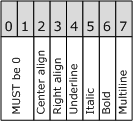 Figure 1: TextFormat byte tableLabelFormat (1 byte):  An 8-bit value that specifies the alignment of a user-provided label that is associated with the text field. The following diagram shows the bits and their meanings. If none of the bits are set, the text field has no label. The Label to the right and Label to the left bits MUST be mutually exclusive.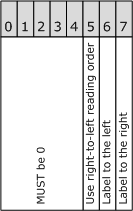 Figure 2: LabelFormat byte tableFontSize (1 byte):  An integer that specifies the font size, in points, of the text field. The font size MUST be between 3 and 32. The font size MUST zero if the text field is displayed as an empty line.Reserved (1 byte):  This field MUST be set to zero when sent and MUST be ignored when received.LabelOffset (2 bytes):  An integer that specifies the byte offset into the ExtraInfo field of the PidLidBusinessCardDisplayDefinition property (section 2.2.1.7.1). The offset points to the start of the label string in the ExtraInfo field. The offset MUST be less than the value of the ExtraInfoSize field, which specifies the total size of the ExtraInfo field. If the text field does not have a label, the value of the LabelOffset field MUST be 0xFFFE.ValueFontColor (4 bytes):  An integer that specifies the color of the text field. The value of the ValueFontColor field has the format 0x00BBGGRR, where the high byte is 0x00, the next highest byte identifies the blue intensity, the next highest byte identifies the green intensity, and the lowest byte identifies the red intensity.LabelFontColor (4 bytes):  An integer that specifies the color of the label. The value of the LabelFontColor field has the format 0x00BBGGRR, where the high byte is 0x00, the next highest byte identifies the blue intensity, the next highest byte identifies the green intensity, and the lowest byte identifies the red intensity.Properties Used for a Business Card Text FieldThe following properties can be used for the text field of a business card. The property to be used for the text field is specified in the TextPropertyID field of the FieldInfo structure section 2.2.1.7.1.1. All properties in the list are PtypString properties ([MS-OXCDATA] section 2.11.1).PidTagDisplayName (section 2.2.1.1.8)PidTagTitle ([MS-OXOABK] section 2.2.4.4)PidTagDepartmentName ([MS-OXOABK] section 2.2.4.6)PidTagCompanyName ([MS-OXOABK] section 2.2.4.7)PidTagBusinessTelephoneNumber ([MS-OXOABK] section 2.2.4.21)PidTagBusiness2TelephoneNumber ([MS-OXOABK] section 2.2.4.23)PidTagBusinessFaxNumber (section 2.2.1.2.6)PidTagCompanyMainTelephoneNumber (section 2.2.1.4.14)PidTagHomeTelephoneNumber ([MS-OXOABK] section 2.2.4.22)PidTagHome2TelephoneNumber ([MS-OXOABK] section 2.2.4.25)PidTagHomeFaxNumber (section 2.2.1.2.6)PidTagMobileTelephoneNumber ([MS-OXOABK] section 2.2.4.27)PidTagAssistantTelephoneNumber ([MS-OXOABK] section 2.2.4.31)PidTagOtherTelephoneNumber (section 2.2.1.4.10)PidTagTelecommunicationsDeviceForDeafTelephoneNumber (section 2.2.1.4.13)PidTagPrimaryTelephoneNumber (section 2.2.1.4.5)PidTagPrimaryFaxNumber ([MS-OXOABK] section 2.2.4.29)PidTagPagerTelephoneNumber ([MS-OXOABK] section 2.2.4.28)PidLidWorkAddress (section 2.2.1.3.8)PidLidHomeAddress (section 2.2.1.3.8)PidLidOtherAddress (section 2.2.1.3.8)PidLidInstantMessagingAddress (section 2.2.1.10.6)PidTagBusinessHomePage (section 2.2.1.10.14)PidTagPersonalHomePage (section 2.2.1.10.13)PidLidContactUserField1 (section 2.2.1.7.3)PidLidContactUserField2 (section 2.2.1.7.3)PidLidContactUserField3 (section 2.2.1.7.3)PidLidContactUserField4 (section 2.2.1.7.3)PidLidEmail1OriginalDisplayName (section 2.2.1.2.4)PidLidEmail2OriginalDisplayName (section 2.2.1.2.4)PidLidEmail3OriginalDisplayName (section 2.2.1.2.4)PidLidBusinessCardCardPicture PropertyType: PtypBinary ([MS-OXCDATA] section 2.11.1)The PidLidBusinessCardCardPicture property ([MS-OXPROPS] section 2.45) contains the image to be used on a business card, whose value MUST be either a Portable Network Graphics (PNG) or Joint Photographic Experts Group (JPEG) stream. This property SHOULD be used in conjunction with the PidLidBusinessCardDisplayDefinition property (section 2.2.1.7.1) as follows: the PidLidBusinessCardCardPicture property SHOULD NOT be present on a Contact object if the PidLidBusinessCardDisplayDefinition property is not present. This property also SHOULD NOT be present if the data in the PidLidBusinessCardDisplayDefinition property does not require a card image.PidLidContactUserField1, PidLidContactUserField2, PidLidContactUserField3, PidLidContactUserField4 PropertiesType: PtypString ([MS-OXCDATA] section 2.11.1)The PidLidContactUserField1 ([MS-OXPROPS] section 2.78). PidLidContactUserField2 ([MS-OXPROPS] section 2.79), PidLidContactUserField3 ([MS-OXPROPS] section 2.80), and PidLidContactUserField4 ([MS-OXPROPS] section 2.81) properties can be used to add custom text to a business card representation of a Contact object. These properties contain text that is unrelated to any other contact-specific property. These properties are optional.Contact Photo PropertiesThe PidLidHasPicture property (section 2.2.1.8.1) and the contact photo attachment specified in section 2.2.1.8.3 are optional and represent an optional photo associated with the contact.<4>PidLidHasPicture PropertyType: PtypBoolean ([MS-OXCDATA] section 2.11.1)The PidLidHasPicture property ([MS-OXPROPS] section 2.143) indicates whether a contact photo attachment, specified in section 2.2.1.8.3, exists. If this property is set to nonzero (TRUE), then the contact photo attachment exists and the client uses it as the contact photo. If this property does not exist, or exists and is set to zero (FALSE), then there is no contact photo attachment.PidTagAttachmentContactPhoto PropertyType: PtypBoolean ([MS-OXCDATA] section 2.11.1)The PidTagAttachmentContactPhoto property ([MS-OXPROPS] section 2.597) indicates whether an Attachment object is a contact photo attachment. This property is set to nonzero (TRUE) to identify the Attachment object as a contact photo attachment. There SHOULD be only one attachment with the PidTagAttachmentContactPhoto property set to TRUE on a Contact object. If more than one attachment has this property set to TRUE, the client can use any one of the marked attachments as the contact photo.Contact Photo AttachmentThe contact photo attachment is a picture attached to the Contact object. The Attachment object MUST have the PidTagAttachmentContactPhoto property (section 2.2.1.8.2) set to nonzero (TRUE). For more details about Attachment objects, see [MS-OXCMSG] section 2.2.2. Additionally, the following properties MUST be set on the Attachment object, as specified in [MS-OXCMSG]:The value of the PidTagAttachDataBinary property ([MS-OXCMSG] section 2.2.2.7), which is the contents of the attachment, SHOULD be in JPEG format. Support for other formats is as determined by the implementer.The PidTagAttachExtension property ([MS-OXPROPS] section 2.592) SHOULD be set to ".jpg".The PidTagDisplayName (section 2.2.1.1.8) and PidTagAttachFilename ([MS-OXPROPS] section 2.593) properties SHOULD be set to "ContactPicture.jpg".Contact Aggregation PropertiesThe contact aggregation properties are used for importing external contacts and linking duplicate contacts.<5> The linking of duplicate contacts allows the client to show one representation to the user. PidLidContactLinkedGlobalAddressListEntryId PropertyType: PtypBinary ([MS-OXCDATA] section 2.11.1)The PidLidContactLinkedGlobalAddressListEntryId property ([MS-OXPROPS] section 2.69) specifies the EntryID of the GAL contact to which the duplicate contact is linked.<6> PidLidContactLinkGlobalAddressListLinkId PropertyType: PtypGuid ([MS-OXCDATA] section 2.11.1)The PidLidContactLinkGlobalAddressListLinkId property ([MS-OXPROPS] section 2.71) specifies the GUID of the GAL contact to which the duplicate contact is linked.<7> PidLidContactLinkGlobalAddressListLinkState PropertyType: PtypInteger32 ([MS-OXCDATA] section 2.11.1)The PidLidContactLinkGlobalAddressListLinkState property ([MS-OXPROPS] section 2.72) specifies the state of the linking between the GAL contact and the duplicate contact.<8> The valid values for this property are specified in the following table.PidLidContactLinkLinkRejectHistory PropertyType: PtypMultipleBinary ([MS-OXCDATA] section 2.11.1)The PidLidContactLinkLinkRejectHistory property ([MS-OXPROPS] section 2.73) contains a list of any contacts that were previously rejected for linking with the duplicate contact.<9>PidLidContactLinkSMTPAddressCache PropertyType: PtypMultipleString ([MS-OXCDATA] section 2.11.1)The PidLidContactLinkSMTPAddressCache property ([MS-OXPROPS] section 2.76) contains a list of the SMTP addresses that are used by the GAL contact that are linked to the duplicate contact.<10>PidLidIsContactLinked PropertyType: PtypBoolean ([MS-OXCDATA] section 2.11.1)The PidLidIsContactLinked property ([MS-OXPROPS] section 2.154) specifies whether the contact is linked to other contacts. The value TRUE indicates that the contact is linked.<11>PidTagOscSyncEnabled PropertyType: PtypBoolean ([MS-OXCDATA] section 2.11.1)The PidTagOscSyncEnabled property ([MS-OXPROPS] section 2.847) specifies whether contact synchronization with an external source (such as a social networking site) is handled by the server. This property is set on a message that is stored in the contacts folder.<12> Other Contact PropertiesPidLidReferenceEntryId PropertyType: PtypBinary ([MS-OXCDATA] section 2.11.1)The PidLidReferenceEntryId property ([MS-OXPROPS] section 2.217) contains a value that is equal to the value of the EntryID of the Contact object unless the Contact object is a copy of an earlier original.PidTagHobbies PropertyType: PtypString ([MS-OXCDATA] section 2.11.1)The PidTagHobbies property ([MS-OXPROPS] section 2.722) specifies the hobbies of the contact. This property is optional.PidTagSpouseName PropertyType: PtypString ([MS-OXCDATA] section 2.11.1)The PidTagSpouseName property ([MS-OXPROPS] section 2.1024) specifies the name of the contact's spouse/partner. This property is optional.PidTagLanguage PropertyType: PtypString ([MS-OXCDATA] section 2.11.1)The PidTagLanguage property ([MS-OXPROPS] section 2.763) specifies the language that the contact uses. This property is optional.PidTagLocation PropertyType: PtypString ([MS-OXCDATA] section 2.11.1)The PidTagLocation property ([MS-OXPROPS] section 2.776) specifies the location of the contact. For example, this could be the building and office number of the contact. This property is optional.PidLidInstantMessagingAddress PropertyType: PtypString ([MS-OXCDATA] section 2.11.1)The PidLidInstantMessagingAddress property ([MS-OXPROPS] section 2.150) specifies the contact's instant messaging address. This property is optional.PidTagOrganizationalIdNumber PropertyType: PtypStringThe PidTagOrganizationalIdNumber property ([MS-OXPROPS] section 2.822) specifies an organizational ID number for the contact, such as an employee ID number. This property is optional.PidTagCustomerId PropertyType: PtypString ([MS-OXCDATA] section 2.11.1)The PidTagCustomerId property ([MS-OXPROPS] section 2.657) specifies the contact's customer ID number. This property is optional.PidTagGovernmentIdNumber PropertyType: PtypString ([MS-OXCDATA] section 2.11.1)The PidTagGovernmentIdNumber property ([MS-OXPROPS] section 2.715) specifies the contact's government ID number. This property is optional.PidLidFreeBusyLocation PropertyType: PtypString ([MS-OXCDATA] section 2.11.1)The PidLidFreeBusyLocation property ([MS-OXPROPS] section 2.141) specifies a Uniform Resource Locator (URL) path from which a client can retrieve free/busy status information for the contact as an iCalendar file, as specified in [MS-OXCICAL]. This property is optional.PidTagAccount PropertyType: PtypString ([MS-OXCDATA] section 2.11.1)The PidTagAccount property ([MS-OXPROPS] section 2.508) specifies the account name of the contact. This property is not used by either the client or the server. This property is optional.PidLidHtml PropertyType: PtypString ([MS-OXCDATA] section 2.11.1)The PidLidHtml property ([MS-OXPROPS] section 2.146) specifies the contact's business web page URL. The value of this property, if present, SHOULD be the same as the value of the PidTagBusinessHomePage property (section 2.2.1.10.14). This property is optional.PidTagPersonalHomePage PropertyType: PtypString ([MS-OXCDATA] section 2.11.1)The PidTagPersonalHomePage property ([MS-OXPROPS] section 2.862) specifies the contact's personal web page URL. This property is optional.PidTagBusinessHomePage PropertyType: PtypString ([MS-OXCDATA] section 2.11.1)The PidTagBusinessHomePage property ([MS-OXPROPS] section 2.625) specifies the contact's business Web page URL. The value of this property, if present, SHOULD be the same as the value of the PidLidHtml property (section 2.2.1.10.12). This property is optional.PidTagFtpSite PropertyType: PtypString ([MS-OXCDATA] section 2.11.1)The PidTagFtpSite property ([MS-OXPROPS] section 2.710) specifies the contact's File Transfer Protocol (FTP) URL. FTP is a protocol used to transfer data, as specified in [RFC959]. This property is optional.PidTagComputerNetworkName PropertyType: PtypString ([MS-OXCDATA] section 2.11.1)The PidTagComputerNetworkName property ([MS-OXPROPS] section 2.640) specifies the name of the network to which the contact's computer is connected. This property is not used by either the client or the server. This property is optional.PidTagChildrensNames PropertyType: PtypMultipleString ([MS-OXCDATA] section 2.11.1)The PidTagChildrensNames property ([MS-OXPROPS] section 2.633) specifies the names of the contact's children. This property is optional.PidLidContactCharacterSet PropertyType: PtypInteger32 ([MS-OXCDATA] section 2.11.1)The PidLidContactCharacterSet property ([MS-OXPROPS] section 2.67) specifies the character set used for this Contact object.<13> Clients use this property to aid in generating a character-set-dependent list of choices for the properties PidLidFileUnder (section 2.2.1.1.11), PidLidFileUnderList (section 2.2.1.1.13), and PidLidFileUnderId (section 2.2.1.1.12). If the value of the PidLidContactCharacterSet property is 0x00000000 or 0x00000001, clients SHOULD treat this property as not being set. For U.S. English, the client sets the value of the PidLidContactCharacterSet property to 0x00000100, denoting a Western character set. This property is optional.PidLidAutoLog PropertyType: PtypBoolean ([MS-OXCDATA] section 2.11.1)The PidLidAutoLog property ([MS-OXPROPS] section 2.39) specifies to the client whether to create a Journal object for each action associated with this Contact object. This property is optional.PidTagGender PropertyType: PtypInteger16 ([MS-OXCDATA] section 2.11.1)The PidTagGender property ([MS-OXPROPS] section 2.712) specifies the gender of the contact. If present, the property MUST be one of the following values. This property is optional.PidTagReferredByName PropertyType: PtypString ([MS-OXCDATA] section 2.11.1)The PidTagReferredByName property ([MS-OXPROPS] section 2.911) specifies the name of the person who referred this contact to the user. This property is optional.PidLidContactItemData PropertyType: PtypMultipleInteger32 ([MS-OXCDATA] section 2.11.1)The PidLidContactItemData property ([MS-OXPROPS] section 2.68) can be used to help display the contact information. If present, the property MUST have six entries, each corresponding to a visible field in the client's user interface. This property is optional.The meaning of each entry in the PidLidContactItemData property is defined in the following table.PidTagUserX509Certificate PropertyType: PtypMultipleBinary ([MS-OXCDATA] section 2.11.1)The PidTagUserX509Certificate property ([MS-OXPROPS] section 2.1054) specifies a list of certificates for the contact. The format and semantics of this property are specified in [MS-OXOABK] section 2.2.4.36. This property is optional.PidLidBilling PropertyType: PtypString ([MS-OXCDATA] section 2.11.1)The PidLidBilling property ([MS-OXPROPS] section 2.42) specifies billing information for the contact. This property is optional.Additional Property ConstraintsSections 2.2.1.11.1 and 2.2.1.11.2 specify constraints that this protocol adds to Message object properties as they are defined in [MS-OXCMSG].PidTagNormalizedSubject PropertyType: PtypString ([MS-OXCDATA] section 2.11.1)The PidTagNormalizedSubject property ([MS-OXCMSG] section 2.2.1.10) specifies a combination of the full name and company name of the contact. This property is computed by the client according to an implementation-dependent algorithm that uses values of the PidTagGivenName (section 2.2.1.1.6), PidTagMiddleName (section 2.2.1.1.5), PidTagSurname (section 2.2.1.1.4), PidTagGeneration (section 2.2.1.1.2), and PidTagCompanyName (section 2.2.1.6.2) properties. The client uses the value of the PidTagNormalizedSubject property as the caption of the window displaying information about this contact. The value of the very similar PidTagDisplayName property (section 2.2.1.1.8) might contain characters that cannot be displayed as a window caption.PidTagMessageClass PropertyType: PtypString ([MS-OXCDATA] section 2.11.1)The PidTagMessageClass property ([MS-OXCMSG] section 2.2.1.3) specifies the type of the Message object. A Contact object MUST have this property set to either "IPM.Contact" or a string prefixed with "IPM.Contact.".Personal Distribution List PropertiesProperties that are used in groups to define components of a Personal Distribution List object are specified in sections 2.2.2.1 and 2.2.2.2. Standalone properties of a Personal Distribution List object are specified in sections 2.2.2.3 and 2.2.2.4. Each property is set only when user data needs to be stored.Personal Distribution List Name PropertiesThe properties specified in section 2.2.2.1.1 to section 2.2.2.1.4 are used to display the name of the Personal Distribution List object.PidTagDisplayName PropertyType: PtypString ([MS-OXCDATA] section 2.11.1)The PidTagDisplayName property ([MS-OXPROPS] section 2.676) specifies the user-visible name of the personal distribution list.PidLidDistributionListName PropertyType: PtypString ([MS-OXCDATA] section 2.11.1)The PidLidDistributionListName property ([MS-OXPROPS] section 2.97) specifies the name of the personal distribution list. The value of this property SHOULD be the same as the value of the PidTagDisplayName property (section 2.2.2.1.1).PidLidFileUnder PropertyType: PtypString ([MS-OXCDATA] section 2.11.1)The value of the PidLidFileUnder property ([MS-OXPROPS] section 2.132) MUST be the same as the value of the PidTagDisplayName property (section 2.2.2.1.1).PidLidFileUnderId PropertyType: PtypInteger32 ([MS-OXCDATA] section 2.11.1)The PidLidFileUnderId property ([MS-OXPROPS] section 2.133) is not used for Personal Distribution List objects. If present, this property SHOULD<14> be set to 0xFFFFFFFF.Personal Distribution List Member PropertiesPidLidDistributionListMembers PropertyType: PtypMultipleBinary ([MS-OXCDATA] section 2.11.1)The PidLidDistributionListMembers property ([MS-OXPROPS] section 2.96) specifies the list of EntryIDs of the objects corresponding to the members of the personal distribution list. Members of the personal distribution list can be other personal distribution lists, electronic addresses contained in a contact, Global Address List (GAL) members, or one-off email addresses. The format of each EntryID MUST be either a One-Off EntryID structure ([MS-OXCDATA] section 2.2.5.1) or a WrappedEntryId structure (section 2.2.2.2.4.1.1).When setting this property, the client or the server MUST ensure its total size is less than 15,000 bytes.PidLidDistributionListOneOffMembers PropertyType: PtypMultipleBinary ([MS-OXCDATA] section 2.11.1)The PidLidDistributionListOneOffMembers property ([MS-OXPROPS] section 2.98) specifies the list of one-off EntryIDs corresponding to the members of the personal distribution list. These one-off EntryIDs encapsulate display names and email addresses of the personal distribution list members.If the client or the server sets this property,<15> it MUST be synchronized with the PidLidDistributionListMembers property (section 2.2.2.2.1): for each entry in the PidLidDistributionListOneOffMembers property, there MUST be an entry in the same position in the PidLidDistributionListMembers property.When setting this property, the client or the server MUST ensure that its total size is less than 15,000 bytes.PidLidDistributionListChecksum PropertyType: PtypInteger32 ([MS-OXCDATA] section 2.11.1)The PidLidDistributionListChecksum property ([MS-OXPROPS] section 2.95) specifies the 32-bit cyclic redundancy check (CRC) polynomial checksum, as specified in [ISO/IEC8802-3], calculated on the value of the PidLidDistributionListMembers property (section 2.2.2.2.1), as specified in section 3.1.5.11.The value of this property can be used to detect when the PidLidDistributionListMembers property was updated without updating the other Personal Distribution List Member properties (by computing the CRC on the existing value of the PidLidDistributionListMembers property and comparing it with the value of the PidLidDistributionListChecksum property). The server does not set or update this property.PidLidDistributionListStream PropertyType: PtypBinary ([MS-OXCDATA] section 2.11.1)The PidLidDistributionListStream property ([MS-OXPROPS] section 2.99) specifies the list of EntryIDs and one-off EntryIDs corresponding to the members of the personal distribution list. Members of the personal distribution list can be other personal distribution lists, electronic addresses contained in a contact, GAL members, or one-off email addresses. The format of each EntryID MUST be as specified in section 2.2.2.2.1, and the format for each one-off EntryID MUST be as specified in section 2.2.2.2.2.The PidLidDistributionListStream property is intended to allow a distribution list to grow past the size limits of the PidLidDistributionListMembers property (section 2.2.2.2.1) and the PidLidDistributionListOneOffMembers property (section 2.2.2.2.2). This property SHOULD<16> be used if the size of either PidLidDistributionListMembers or PidLidDistributionListOneOffMembers would be greater than 15,000 bytes. If this property is set, the PidLidDistributionListMembers, PidLidDistributionListOneOffMembers, and PidLidDistributionListChecksum (section 2.2.2.2.3) properties SHOULD<17> be ignored.The following diagram specifies the buffer format of the PidLidDistributionListStream property.StreamVersion (2 bytes):  A 16-bit value that specifies the version of the stream. This field MUST be set to 0x0001.Reserved (2 bytes):  This field MUST be set to zero when sent and MUST be ignored when received.BuildVersion (4 bytes):  A 32-bit value that specifies the build version of the stream. The value of this field is the value of the MajorVersion field of the PidLidBusinessCardDisplayDefinition property (section 2.2.1.7.1) multiplied by 10,000. The value of the MinorVersion field of the PidLidBusinessCardDisplayDefinition property is then added to the result.DistListStreamFlags (4 bytes):  A 32-bit value that contains bits that indicate overall behavior of the personal distribution list. The following table specifies the valid flags.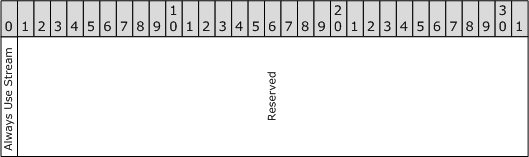 Figure 3: DistListStreamFlags byte tableIf the Always Use Stream bit is set, a client MUST save the personal distribution list members in the stream, even if the members would normally fit in the PidLidDistributionListMembers and PidLidDistributionListOneOffMembers properties.When modifying the personal distribution list, a client MUST preserve any data in the Reserved portion of this field. When creating a new personal distribution list, this value MUST set the reserved bits to 0.CountOfEntries (4 bytes):  An integer that specifies the number of DistListMemberInfo structures, as specified in section 2.2.2.2.4.1, in the DistListMemberInfoArray field.TotalEntryIDSize (4 bytes):  An integer that specifies the sum of the sizes (in bytes) of the EntryIDs stored in each DistListMemberInfo structure.TotalOneOffSize (4 bytes):  An integer that specifies the sum of the sizes (in bytes) of the one-off EntryIDs stored in each DistListMemberInfo structure.TotalExtraSize (4 bytes):  Not used. This field MUST be set to 0x00000000.DistListMemberInfoArray (variable):  An array of DistListMemberInfo structures (section 2.2.2.2.4.1), each of which contains information about one member of the personal distribution list.Terminator1 (4 bytes):  Not used. This field MUST be set to 0x00000000.Terminator2 (4 bytes):  Not used. This field MUST be set to 0x00000000.DistListMemberInfo StructureThe DistListMemberInfo structure contains information about one member of the personal distribution list. The following table specifies the format of the DistListMemberInfo structure stored in the PidLidDistributionListStream property (section 2.2.2.2.4).EntryIdSize (4 bytes):  An integer that specifies the size, in bytes, of the EntryIdData field.EntryIdData (variable):  An array of bytes that specify the EntryID of this member of the personal distribution list. A member can be another personal distribution list, an electronic address contained in a contact, a GAL member, a distribution list, or a one-off email address. The format of the EntryID MUST be either a One-OffEntryID structure ([MS-OXCDATA] section 2.2.5.1) or a WrappedEntryId structure (section 2.2.2.2.4.1.1).one-offEntryIdSize (4 bytes):  An integer that specifies the size, in bytes, of the one-offEntryIdData field. If there is no corresponding one-off EntryID for this member, this value MUST be set to 0x00000000.one-offEntryIdData (variable):  An array of bytes that specify the one-off EntryID of this member of the personal distribution list. This one-off EntryID encapsulates the display name and email address of the personal distribution list member.ExtraMemberInfoSize (4 bytes):  This field MUST be set to 0.ExtraMemberInfoData (variable):  This field is not used by either the client or the server and MUST NOT be present.WrappedEntryId StructureThe WrappedEntryId structure specifies the EntryID of a member of a personal distribution list. The following diagram specifies the format of the WrappedEntryId structure.Flags (4 bytes):  Not used. This field MUST be set to 0x00000000.ProviderUID (16 bytes):  This field MUST contain the value "%xC0.91.AD.D3.51.9D.CF.11.A4.A9.00.AA.00.47.FA.A4".Type (1 byte):  An 8-bit value that specifies how the EmbeddedEntryID field is interpreted and MUST be a combination of bits from the following table.EmbeddedEntryID (variable):  An array of bytes that specifies an EntryID that MUST be interpreted according to the value of the Type field, more specifically according to the value contained in the lower 4 bits of the Type field, as specified in the previous table.Other Personal Distribution List PropertiesPidLidAddressBookProviderArrayType PropertyType: PtypInteger32 ([MS-OXCDATA] section 2.11.1)The PidLidAddressBookProviderArrayType property ([MS-OXPROPS] section 2.1) specifies the state of the contact's electronic addresses. The client SHOULD set this property to 0x00000000. The server does not set this property.Additional Property ConstraintsThis protocol puts additional constraints on the PidTagNormalizedSubject (section 2.2.2.4.1) and PidTagMessageClass (section 2.2.2.4.2) properties beyond what is specified in [MS-OXCMSG].PidTagNormalizedSubject PropertyType: PtypString ([MS-OXCDATA] section 2.11.1)The PidTagNormalizedSubject property ([MS-OXCMSG] section 2.2.1.10) specifies the user-visible name of the personal distribution list. The value of this property MUST be the same as the value of the PidTagDisplayName property (section 2.2.2.1.1).PidTagMessageClass PropertyType: PtypString ([MS-OXCDATA] section 2.11.1)The PidTagMessageClass property ([MS-OXCMSG] section 2.2.1.3) specifies the type of the Message object. A Personal Distribution List object MUST have this property set to either "IPM.DistList" or a string prefixed with "IPM.DistList".Contacts-Related FoldersA contacts-related folder is a Folder object that has the PidTagContainerClass property ([MS-OXOCAL] section 2.2.11.1) set to a string that begins with "IPF.Contact". In all other respects, a contacts-related folder conforms to the folder syntax and functionality specified by [MS-OXCFOLD]. The following contacts-related folders are defined.<18>A Contact object SHOULD be created in the Contacts folder, a subfolder of the Contacts folder, or the Quick Contacts folder. A Personal Distribution List object SHOULD be created in the Contacts folder or the IM Contact List folder.Protocol DetailsClient DetailsThe client creates and manipulates a Contact object and a Personal Distribution List object and in all other ways operates within the client role as specified in [MS-OXCMSG].Abstract Data ModelThis section describes a conceptual model of possible data organization that an implementation maintains to participate in this protocol. The described organization is provided to facilitate the explanation of how the protocol behaves. This document does not mandate that implementations adhere to this model as long as their external behavior is consistent with that described in this document.This protocol uses the abstract data model that is specified in [MS-OXCMSG] section 3.1.1 with the following adaptations:The Contact object and the Personal Distribution List object are extensions of the Message object.A Contact object and a Personal Distribution List object are created in the contacts-related folders, as specified in section 2.2.3.TimersNone.InitializationNone.Higher-Layer Triggered EventsContact Object EventsCreating a ContactTo create a Contact object, the client creates a Message object, as specified in [MS-OXCMSG] section 3.1.4.2; sets properties in accordance with the requirements in section 2.2.1 of this specification and [MS-OXCPRPT]; and saves the resulting Message object as described in [MS-OXCMSG] section 3.1.4.3.Deleting a ContactContact objects have no special semantics in relation to deletion beyond what is specified in [MS-OXCFOLD].Modifying a ContactWhen modifying a Contact object, the client opens a Message object as specified in [MS-OXCMSG] section 3.1.4.1, modifies any of the properties in accordance with the requirements in [MS-OXCPRPT] and in section 2 and section 3.1.5.1  through  section 3.1.5.7 of this specification, and saves the Message object as described in [MS-OXCMSG] section 3.1.4.3.Personal Distribution List EventsPersonal distribution list events pertain to Personal Distribution List objects, as specified in section 3.1.4.2.1 to section 3.1.5.11.Creating a Personal Distribution ListTo create a Personal Distribution List object, the client creates a Message object as specified in [MS-OXCMSG] section 3.1.4.2, sets properties in accordance with the requirements in [MS-OXCPRPT] and in section 2.2.2 of this specification, and saves the resulting Message object as described in [MS-OXCMSG] section 3.1.4.3.Deleting a Personal Distribution ListPersonal Distribution List objects have no special semantics in relation to deletion beyond what is specified in [MS-OXCFOLD].Modifying a Personal Distribution ListWhen modifying a Personal Distribution List object, the client opens a Message object as specified in [MS-OXCMSG] section 3.1.4.1, modifies any of the properties in accordance with the requirements in [MS-OXCPRPT] and in section 2 and section 3.1.5.8 through section 3.1.5.11 of this specification, and saves the Message object as described in [MS-OXCMSG] section 3.1.4.3.It is possible that personal distribution lists contain circular references to one another. Such circular references SHOULD be avoided but are permitted under this protocol, and the client MUST be able to handle circular references.Message Processing Events and Sequencing RulesModifying a Contact Name PropertyContact Name properties MUST be modified at the same time to preserve their relationship. The following table specifies the properties that SHOULD be updated when another property is changed (according to the definition of each property in section 2.2.1 of this specification). More than one condition can be met at the same time. Not all properties will need to be updated every time. Clients use the grouping of specifications in section 2.2.1 and section 2.2.1.2.8 to determine whether an update is required.The client SHOULD also update the PidLidFax1EmailAddress (section 2.2.1.2.8), PidLidFax2EmailAddress (section 2.2.1.2.8), or PidLidFax3EmailAddress (section 2.2.1.2.8) properties as needed to reflect any updates to the Contact Name properties if the contact has a Primary Fax, Business Fax, or Home Fax address, respectively.Modifying a Physical Address PropertyPhysical Address properties MUST be modified at the same time to preserve their relationship.The following table specifies the properties that SHOULD be updated if another property is changed (according to the definition of each property in section 2.2.1 of this specification). Not all properties will need to be updated every time. Clients use the specifications in section 2.2.1.3 to determine whether an update is required. More than one condition can be met at the same time.The PidTagPostalAddress, PidTagStreetAddress, PidTagLocality, PidTagStateOrProvince, PidTagPostalCode, PidTagCountry, and PidLidAddressCountryCode properties SHOULD NOT be set without also setting one of the other addresses (either Home Address, Work Address, or Other Address) and PidLidPostalAddressId.If the Home Address, Work Address, or Other Address is updated, and the PidLidPostalAddressId property is set and the physical address that it maps to is changed, then the Mailing Address MUST be updated. For more details, see section 2.2.1.3.9.Modifying an E-Mail Address PropertyElectronic Address properties MUST be modified at the same time to preserve their relationship. The following table specifies the properties that SHOULD be updated when another property is changed (according to the definition of each property in section 2.2.1 of this specification). More than one condition can be met at the same time. The table includes property names only for the properties in the Email1 group (see section 2.2.1.2), but the same logic also applies to the properties in the Email2 and Email3 groups. Not all properties need to be updated every time. Clients use the specifications defined in section 2.2.1.2 to determine whether an update is required.The PidLidEmail1OriginalDisplayName property SHOULD be updated only when the other email properties are updated. Updating a FAX NumberThe electronic fax properties MUST be modified at the same time to preserve their relationship. When one of the fax number properties (PidTagPrimaryFaxNumber, PidTagBusinessFaxNumber, or PidTagHomeFaxNumber, specified in (section 2.2.1.2.6)) is defined, the following properties MUST be set, as specified in section 2.2.1 and the following table.The fax properties SHOULD be updated only when the corresponding fax number is updated.Modifying an Event PropertyEvent properties MUST be modified at the same time to preserve their relationship.The following table specifies the properties to be updated or defined when another property is changed as specified in section 2.2.1.5.When the PidTagBirthday property or the PidLidBirthdayLocal property is updated, the client SHOULD update the Appointment object associated with this contact's birthday (PidLidBirthdayEventEntryId property) to match the time specified in the PidTagBirthday property. If no Appointment object has been created, the client SHOULD create an Appointment object, save the Appointment object's EntryID to the PidLidBirthdayEventEntryId property, and link the Appointment object to the Contact object by using the PidLidContactLinkEntry ([MS-OXCMSG] section 2.2.1.57.1), PidLidContactLinkSearchKey ([MS-OXCMSG] section 2.2.1.57.4), and PidLidContactLinkName ([MS-OXCMSG] section 2.2.1.57.3) properties, as specified in [MS-OXCMSG] section 2.2.1.57.When the PidTagWeddingAnniversary property or the PidLidWeddingAnniversaryLocal property is updated, the client SHOULD update the Appointment object associated with this contact's anniversary (PidLidAnniversaryEventEntryId property) to match the time specified in the PidTagWeddingAnniversary property. If no Appointment object has been created, the client SHOULD create an Appointment object, save the Appointment object's EntryID to the PidLidAnniversaryEventEntryId property, and link the Appointment object to the Contact object using the PidLidContactLinkEntry, PidLidContactLinkSearchKey, and PidLidContactLinkName properties, as specified in [MS-OXCMSG] section 2.2.1.57.For details about Appointment objects, see [MS-OXOCAL].Modifying a Business Card PropertyBusiness Card properties MUST be modified at the same time to preserve their relationship. The following table specifies which properties MUST be updated when another property is updated.Modifying a Contact Photo PropertyContact Photo properties MUST be modified at the same time to preserve their relationship. The following table specifies which properties MUST be updated when another property is updated.Naming a Personal Distribution ListWhen the client changes the name of a personal distribution list, either by user input or by other means, the properties in the following table MUST be updated.Adding a Member to a Personal Distribution ListPersonal Distribution List objects SHOULD NOT contain duplicate entries for the same members. Whenever a member is added to a personal distribution list, the client SHOULD check that the new member isn't already in the list. Then the client MUST update the PidLidDistributionListMembers (section 2.2.2.2.1) and PidLidDistributionListOneOffMembers (section 2.2.2.2.2) properties.The EntryID corresponding to the member MUST be added to the PidLidDistributionListMembers property, and the one-off EntryID corresponding to the member MUST be added to the PidLidDistributionListOneOffMembers property. The new values MUST be added such that the entry is in the same position of both multivalue properties.After updating these properties, the client SHOULD update the PidLidDistributionListChecksum property (section 2.2.2.2.3), as specified in section 3.1.5.11.Removing a Member from a Personal Distribution ListWhenever a member is removed from a personal distribution list, the client MUST update the PidLidDistributionListMembers (section 2.2.2.2.1) and PidLidDistributionListOneOffMembers (section 2.2.2.2.2) properties.The EntryID corresponding to the member MUST be removed from the PidLidDistributionListMembers property, and the one-off EntryID corresponding to the member MUST be removed from the PidLidDistributionListOneOffMembers property.After updating these properties, the client SHOULD update the PidLidDistributionListChecksum property (section 2.2.2.2.3), as specified in section 3.1.5.11.Updating the Checksum of a Personal Distribution ListWhenever a member is added to or removed from a personal distribution list, the client SHOULD update the value of the PidLidDistributionListChecksum property (section 2.2.2.2.3). The checksum is calculated by iterating through each byte of each PtypBinary value in the multivalue PidLidDistributionListMembers property (section 2.2.2.2.1), as specified by the following algorithm.SET CheckSum = 0FOR EACH PtypBinaryValue in PidLidDistributionListMembersFOR EACH byteValue in PtypBinaryValueChecksum = CRC(Checksum, byteValue)ENDFORENDFORThis algorithm uses the IEEE 802.3 CRC polynomial 0xEDB88320 (x32 + x26 + x23 + x22 + x16 + x12 + x11 + x10 + x8 + x7 + x5 + x4 + x2 + x + 1) with a seed value of 0x00000000. For more details about the polynomial, see [ISO/IEC8802-3] section 3.2.8.Timer EventsNone.Other Local EventsNone.Server DetailsThe server processes a client's requests regarding a Contact object and a Personal Distribution List object, and in all other ways operates within the server role as specified in [MS-OXCMSG].Abstract Data ModelThis section describes a conceptual model of possible data organization that an implementation maintains to participate in this protocol. The described organization is provided to facilitate the explanation of how the protocol behaves. This document does not mandate that implementations adhere to this model as long as their external behavior is consistent with that described in this document.This protocol uses the abstract data model that is specified in [MS-OXCMSG] section 3.2.1 with the following adaptations:The Contact object and the Personal Distribution List object are extensions of the Message object.A Contact object and a Personal Distribution List object are created in the contacts-related folders, as specified in section 2.2.3.TimersNone.InitializationNone.Higher-Layer Triggered EventsNone.Message Processing Events and Sequencing RulesThe server responds to client requests as specified in [MS-OXCMSG].Timer EventsNone.Other Local EventsNone.Protocol ExamplesCreating a ContactA user creates a contact with a name (Jay Hamlin), email address (someone@example.com), and phone number ((206) 555-0123), and then saves it. The following is an example of what a client might do to accomplish the user's intentions, and the responses a server might return.Before manipulating Contact objects, the client needs to ask the server to map property names or long IDs (LIDs) to property IDs by using the RopGetPropertyIdsFromNames ROP ([MS-OXCROPS] section 2.2.8.1). For this example, the server returns the following property IDs in response to the RopGetPropertyIdsFromNames ROP request. The actual property IDs are at the discretion of the server.To create a Contact object, the client uses the RopCreateMessage ROP ([MS-OXCROPS] section 2.2.6.2). The server returns a success code and a handle to a Message object.The properties of the Contact object are set according to data that is specified by the user. After the user has input the data for the Contact object, the client uses the RopSetProperties ROP ([MS-OXCROPS] section 2.2.8.6) to transmit the property settings to the server. The properties and their settings for this example are listed in the following table. The property types shown in the table are described in [MS-OXCDATA] section 2.11.1.When the user is ready to save his or her changes, the client uses the RopSaveChangesMessage ROP ([MS-OXCROPS] section 2.2.6.3) to commit the properties on the server.The values of some properties will change during the execution of the RopSaveChangesMessage ROP; however, none of the properties that change are Contact object properties.Creating a Personal Distribution ListA user creates a personal distribution list that contains the previous sample contact and another email address (user1@example.com). The following is a description of what a client might do to accomplish the user's intentions and what responses a server might return.Before manipulating Contact objects, the client needs to ask the server to map property names or long IDs (LIDs) to property IDs by using the RopGetPropertyIdsFromNames ROP ([MS-OXCROPS] section 2.2.8.1).For this example, the server returns the following property IDs in response to the RopGetPropertyIdsFromNames ROP request ([MS-OXCROPS] section 2.2.8.1). The actual property IDs are at the discretion of the server.To create a Personal Distribution List object, the client uses the RopCreateMessage ROP ([MS-OXCROPS] section 2.2.6.2). The server returns a success code and a handle to a Message object.The properties of the Contact object are set according to data that is specified by the user. After the user has input content the data for the Personal Distribution List object, the client uses the RopSetProperties ROP ([MS-OXCROPS] section 2.2.8.6) to transmit the property settings to the server. The properties and their settings for this example are listed in the following table. The property types shown in the table are described in [MS-OXCDATA] section 2.11.1.When the user is ready to save his or her changes, the client uses the RopSaveChangesMessage ROP ([MS-OXCROPS] section 2.2.6.3) to commit the properties on the server.The values of some properties will change during the execution of the RopSaveChangesMessage ROP; however, none of the properties that change are Personal Distribution List object properties.SecuritySecurity Considerations for ImplementersThere are no special security considerations specific to the Contact Object Protocol. General security considerations pertaining to the underlying transport apply, as described in [MS-OXCMSG].Index of Security ParametersNone.Appendix A: Product BehaviorThe information in this specification is applicable to the following Microsoft products or supplemental software. References to product versions include updates to those products.Microsoft Exchange Server 2003Microsoft Exchange Server 2007Microsoft Exchange Server 2010Microsoft Exchange Server 2013Microsoft Exchange Server 2016 Microsoft Exchange Server 2019 Microsoft Office Communicator 2007 R2Microsoft Lync 2010Microsoft Lync Client 2013/Skype for BusinessMicrosoft Office Outlook 2003Microsoft Office Outlook 2007Microsoft Outlook 2010Microsoft Outlook 2013Microsoft Outlook 2016Microsoft Outlook 2019 Microsoft Outlook 2021Exceptions, if any, are noted in this section. If an update version, service pack or Knowledge Base (KB) number appears with a product name, the behavior changed in that update. The new behavior also applies to subsequent updates unless otherwise specified. If a product edition appears with the product version, behavior is different in that product edition.Unless otherwise specified, any statement of optional behavior in this specification that is prescribed using the terms "SHOULD" or "SHOULD NOT" implies product behavior in accordance with the SHOULD or SHOULD NOT prescription. Unless otherwise specified, the term "MAY" implies that the product does not follow the prescription.<1> Section 1.6:  Lync Client 2013/Skype for Business uses this protocol when connected to Exchange 2010 or Microsoft Lync Server 2010. When Lync Client 2013/Skype for Business is connected to Exchange 2013, Exchange 2016, or Exchange 2019, it uses the Unified Contact Store Web Service Protocol, as described in [MS-OXWSCOS].<2> Section 2.2.1.2: Exchange 2003 sets the PidLidAddressBookProviderArrayType property (section 2.2.1.2.12) to 0x00000000 and never sets the PidLidAddressBookProviderEmailList property (section 2.2.1.2.11) unless an email address is defined for the contact.<3> Section 2.2.1.7:  Office Outlook 2003 does not use the Business Card properties.<4> Section 2.2.1.8: Exchange 2003 does not use Contact Photo properties.<5> Section 2.2.1.9:  Exchange 2003, Exchange 2007, Exchange 2010, Office Outlook 2003, Office Outlook 2007, and Microsoft Outlook 2010 do not support the contact aggregation properties.<6> Section 2.2.1.9.1:  Exchange 2003, Exchange 2007, Exchange 2010, Office Outlook 2003, Office Outlook 2007, and Outlook 2010 do not support the PidLidContactLinkedGlobalAddressListEntryId property (section 2.2.1.9.1).<7> Section 2.2.1.9.2:  Exchange 2003, Exchange 2007, Exchange 2010, Office Outlook 2003, Office Outlook 2007, and Outlook 2010 do not support the PidLidContactLinkGlobalAddressListLinkId property (section 2.2.1.9.2).<8> Section 2.2.1.9.3:  Exchange 2003, Exchange 2007, Exchange 2010, Office Outlook 2003, Office Outlook 2007, and Outlook 2010 do not support the PidLidContactLinkGlobalAddressListLinkState property (section 2.2.1.9.3).<9> Section 2.2.1.9.4:  Exchange 2003, Exchange 2007, Exchange 2010, Office Outlook 2003, Office Outlook 2007, and Outlook 2010 do not support the PidLidContactLinkLinkRejectHistory property (section 2.2.1.9.4).<10> Section 2.2.1.9.5:  Exchange 2003, Exchange 2007, Exchange 2010, Office Outlook 2003, Office Outlook 2007, and Outlook 2010 do not support the PidLidContactLinkSMTPAddressCache property (section 2.2.1.9.5).<11> Section 2.2.1.9.6:  Exchange 2003, Exchange 2007, Exchange 2010, Office Outlook 2003, Office Outlook 2007, and Outlook 2010 do not support the PidLidIsContactLinked property (section 2.2.1.9.6).<12> Section 2.2.1.9.7:  Exchange 2003, Exchange 2007, Exchange 2010, Office Outlook 2003, Office Outlook 2007, and Outlook 2010 do not support the PidTagOscSyncEnabled property (section 2.2.1.9.7).<13> Section 2.2.1.10.18: Exchange 2003 and Exchange 2007 do not set or use the PidLidContactCharacterSet property.<14> Section 2.2.2.1.4: Exchange 2007, Exchange 2010, Exchange 2013, Exchange 2016, and Exchange 2019 set the PidLidFileUnderId property (section 2.2.2.1.4) to 0 when it creates a distribution list. <15> Section 2.2.2.2.2: Exchange 2003 does not set or update the PidLidDistributionListOneOffMembers property.<16> Section 2.2.2.2.4: Exchange 2003, Exchange 2007, and Office Outlook 2003 do not use the PidLidDistributionListStream property (section 2.2.2.2.4).<17> Section 2.2.2.2.4: If the PidLidDistributionListStream property (section 2.2.2.2.4) is set, Office Outlook 2003 does not ignore the PidLidDistributionListMembers (section 2.2.2.2.1), PidLidDistributionListOneOffMembers (section 2.2.2.2.2), and PidLidDistributionListChecksum (section 2.2.2.2.3) properties.<18> Section 2.2.3:  Exchange 2003, Exchange 2007, Exchange 2010, Office Outlook 2003, Office Outlook 2007, and Outlook 2010 do not support the Quick Contacts folder, the IM Contact List folder, and the contacts folders that contain imported contacts.Change TrackingThis section identifies changes that were made to this document since the last release. Changes are classified as Major, Minor, or None. The revision class Major means that the technical content in the document was significantly revised. Major changes affect protocol interoperability or implementation. Examples of major changes are:A document revision that incorporates changes to interoperability requirements.A document revision that captures changes to protocol functionality.The revision class Minor means that the meaning of the technical content was clarified. Minor changes do not affect protocol interoperability or implementation. Examples of minor changes are updates to clarify ambiguity at the sentence, paragraph, or table level.The revision class None means that no new technical changes were introduced. Minor editorial and formatting changes may have been made, but the relevant technical content is identical to the last released version.The changes made to this document are listed in the following table. For more information, please contact dochelp@microsoft.com.IndexAAbstract data model   client 48   server 56Additional property constraints   Contact object properties 40   personal distribution list properties 47Applicability 13BBusiness Card Contact object properties 29CCapability negotiation 13Change tracking 73Client   abstract data model 48   initialization 48   other local events 56   overview 48   timer events 56   timers 48Client - higher-layer triggered events - personal distribution list events 49Contact aggregation Contact object properties 35Contact Name Contact object properties 14Contact object properties   additional property constraints 40   Business Card properties 29   Contact aggregation properties 35   Contact Name properties 14   Contact Photo properties 35   Electronic Address properties 17   event properties 27   Physical Address properties 22   Professional properties 28   Telephone properties 25Contact Object Properties message 14Contact Photo Contact object properties 35Contacts-Related Folders message 47Creating a contact example 57Creating a personal distribution list example 65DData model - abstract   client 48   server 56EElectronic Address Contact object properties 17Event Contact object properties 27Examples   creating a contact 57   creating a personal distribution list 65FFields - vendor-extensible 13GGlossary 9HHigher-layer triggered events   server 56Higher-layer triggered events - client   personal distribution list events 49IImplementer - security considerations 70Index of security parameters 70Informative references 12Initialization   client 48   server 56Introduction 9MMessage processing   server 56Message syntax - overview 14Messages   Contact Object Properties 14   Contacts-Related Folders 47   Personal Distribution List Properties 41   transport 14NNormative references 11OOther local events   client 56   server 56Overview (synopsis) 12PParameters - security index 70Personal Distribution List Name personal distribution list properties 41Personal distribution list properties   additional property constraints 47   Personal Distribution List Name properties 41Personal Distribution List Properties message 41Physical Address Contact object properties 22Preconditions 13Prerequisites 13Product behavior 71Professional Contact object properties 28RReferences 11   informative 12   normative 11Relationship to other protocols 13SSecurity   implementer considerations 70   parameter index 70Sequencing rules   server 56Server   abstract data model 56   higher-layer triggered events 56   initialization 56   message processing 56   other local events 56   overview 56   sequencing rules 56   timer events 56   timers 56Standards assignments 13TTelephone Contact object properties 25Timer events   client 56   server 56Timers   client 48   server 56Tracking changes 73Transport 14Triggered events - client   personal distribution list events 49Triggered events - higher-layer   server 56VVendor-extensible fields 13Versioning 13DateRevision HistoryRevision ClassComments4/4/20080.1MajorInitial Availability.4/25/20080.2MinorRevised and updated property names and other technical content.6/27/20081.0MajorInitial Release.8/6/20081.0.1EditorialRevised and edited technical content.9/3/20081.0.2EditorialRevised and edited technical content.12/3/20081.0.3EditorialRevised and edited technical content.3/4/20091.0.4EditorialRevised and edited technical content.4/10/20092.0MajorUpdated technical content for new product releases.7/15/20093.0MajorRevised and edited for technical content.11/4/20094.0.0MajorUpdated and revised the technical content.2/10/20105.0.0MajorUpdated and revised the technical content.5/5/20106.0.0MajorUpdated and revised the technical content.8/4/20106.1MinorClarified the meaning of the technical content.11/3/20106.2MinorClarified the meaning of the technical content.3/18/20116.2NoneNo changes to the meaning, language, and formatting of the technical content.8/5/20117.0MajorSignificantly changed the technical content.10/7/20117.0NoneNo changes to the meaning, language, or formatting of the technical content.1/20/20128.0MajorSignificantly changed the technical content.4/27/20128.1MinorClarified the meaning of the technical content.7/16/20128.2MinorClarified the meaning of the technical content.10/8/20129.0MajorSignificantly changed the technical content.2/11/201310.0MajorSignificantly changed the technical content.7/26/201311.0MajorSignificantly changed the technical content.11/18/201311.0NoneNo changes to the meaning, language, or formatting of the technical content.2/10/201411.0NoneNo changes to the meaning, language, or formatting of the technical content.4/30/201411.1MinorClarified the meaning of the technical content.7/31/201411.1NoneNo changes to the meaning, language, or formatting of the technical content.10/30/201411.2MinorClarified the meaning of the technical content.3/16/201512.0MajorSignificantly changed the technical content.5/26/201513.0MajorSignificantly changed the technical content.9/14/201514.0MajorSignificantly changed the technical content.6/13/201615.0MajorSignificantly changed the technical content.9/14/201615.0NoneNo changes to the meaning, language, or formatting of the technical content.10/17/201615.0NoneNo changes to the meaning, language, or formatting of the technical content.7/24/201816.0MajorSignificantly changed the technical content.10/1/201817.0MajorSignificantly changed the technical content.12/11/201817.1MinorClarified the meaning of the technical content.4/22/202118.0MajorSignificantly changed the technical content.Value of the PidLidFileUnderId propertyFormat of the PidLidFileUnder property0x00000000Empty string.0x00003001"<PidTagDisplayName>"0x00003A06"<PidTagGivenName>"0x00003A11 "<PidTagSurname>"0x00003A16"<PidTagCompanyName>"0x00008017 "<PidTagSurname>,<space><PidTagGivenName><space><PidTagMiddleName>"0x00008018 "<PidTagCompanyName>\r\n<PidTagSurname>,<space><PidTagGivenName><space>< PidTagMiddleName >"0x00008019 "<PidTagSurname>,<space><PidTagGivenName><space><PidTagMiddleName>\r\n<PidTagCompanyName>"0x00008030 "<PidTagSurname>< PidTagGivenName ><space>< PidTagMiddleName >" 0x00008031 "<PidTagSurname><space><PidTagGivenName><space>< PidTagMiddleName >"0x00008032"<PidTagCompanyName>\r\n<PidTagSurname><PidTagGivenName><space><PidTagMiddleName>"0x00008033"<PidTagCompanyName>\r\n<PidTagSurname><space><PidTagGivenName><space><PidTagMiddleName>"0x00008034"<PidTagSurname><PidTagGivenName><space>< PidTagMiddleName >\r\n<PidTagCompanyName>"0x00008035"<PidTagSurname><space><PidTagGivenName><space><PidTagMiddleName>\r\n<PidTagCompanyName>"0x00008036"<PidTagSurname><space><PidTagGivenName><space><PidTagMiddleName><space><PidTagGeneration>"0x00008037"<PidTagGivenName><space><PidTagMiddleName><space><PidTagSurname><space><PidTagGeneration>"0x00008038"<PidTagSurname><PidTagGivenName><space><PidTagMiddleName><space><PidTagGeneration>"0xFFFFFFFDThe client or server uses the current value of the PidLidFileUnder property and other contact properties to find a best match to one of the previous values in this table.0xFFFFFFFEThe client or server chooses the default values based on the implementation.0xFFFFFFFFThe value of the PidLidFileUnder property is a user-provided string. In this case, the value of the PidLidFileUnder property is not changed when the value of another Contact Name property changes.Group name DescriptionProperties in groupEmail1Defines the first email address for a contact.PidLidEmail1DisplayName (section 2.2.1.2.1)PidLidEmail1AddressType (section 2.2.1.2.2)PidLidEmail1EmailAddress (section 2.2.1.2.3)PidLidEmail1OriginalDisplayName (section 2.2.1.2.4)PidLidEmail1OriginalEntryId (section 2.2.1.2.5)Email2Defines the second email address for a contact.PidLidEmail2DisplayName (section 2.2.1.2.1) PidLidEmail2AddressType (section 2.2.1.2.2) PidLidEmail2EmailAddress (section 2.2.1.2.3) PidLidEmail2OriginalDisplayName (section 2.2.1.2.4) PidLidEmail2OriginalEntryId (section 2.2.1.2.5)Email3Defines the third email address for a contact.PidLidEmail3DisplayName (section 2.2.1.2.1) PidLidEmail3AddressType (section 2.2.1.2.2) PidLidEmail3EmailAddress (section 2.2.1.2.3) PidLidEmail3OriginalDisplayName (section 2.2.1.2.4) PidLidEmail3OriginalEntryId (section 2.2.1.2.5)Primary FaxDefines the primary fax address for a contact.PidTagPrimaryFaxNumber (section 2.2.1.2.6) PidLidFax1AddressType (section 2.2.1.2.7) PidLidFax1EmailAddress (section 2.2.1.2.8) PidLidFax1OriginalDisplayName (section 2.2.1.2.9) PidLidFax1OriginalEntryId (section 2.2.1.2.10)Business FaxDefines the business fax address for a contact.PidTagBusinessFaxNumber (section 2.2.1.2.6)PidLidFax2AddressType (section 2.2.1.2.7)PidLidFax2EmailAddress (section 2.2.1.2.8)PidLidFax2OriginalDisplayName (section 2.2.1.2.9)PidLidFax2OriginalEntryId (section 2.2.1.2.10)Home FaxDefines the home fax address for a contact.PidTagHomeFaxNumber (section 2.2.1.2.6)PidLidFax3AddressType (section 2.2.1.2.7) PidLidFax3EmailAddress (section 2.2.1.2.8)PidLidFax3OriginalDisplayName (section 2.2.1.2.9)PidLidFax3OriginalEntryId (section 2.2.1.2.10)Value Meaning 0x00000000Email1 is defined for the contact.0x00000001Email2 is defined for the contact.0x00000002Email3 is defined for the contact.0x00000003Business Fax is defined for the contact.0x00000004Home Fax is defined for the contact.0x00000005Primary Fax is defined for the contact.Bit Meaning0x00000001Email1 is defined for the contact.0x00000002Email2 is defined for the contact.0x00000004Email3 is defined for the contact.0x00000008Business Fax is defined for the contact.0x00000010Home Fax is defined for the contact.0x00000020Primary Fax is defined for the contact.Group nameProperties in groupHome AddressPidTagHomeAddressStreet (section 2.2.1.3.1) PidTagHomeAddressCity (section 2.2.1.3.2)PidTagHomeAddressStateOrProvince (section 2.2.1.3.3) PidTagHomeAddressPostalCode (section 2.2.1.3.4) PidTagHomeAddressCountry (section 2.2.1.3.5) PidLidHomeAddressCountryCode (section 2.2.1.3.6) PidTagHomeAddressPostOfficeBox (section 2.2.1.3.7)PidLidHomeAddress (section 2.2.1.3.8)Work AddressPidLidWorkAddressStreet (section 2.2.1.3.1)PidLidWorkAddressCity (section 2.2.1.3.2)PidLidWorkAddressState (section 2.2.1.3.3)PidLidWorkAddressPostalCode (section 2.2.1.3.4)PidLidWorkAddressCountry (section 2.2.1.3.5)PidLidWorkAddressCountryCode (section 2.2.1.3.6)PidLidWorkAddressPostOfficeBox (section 2.2.1.3.7)PidLidWorkAddress (section 2.2.1.3.8)Other AddressPidTagOtherAddressStreet (section 2.2.1.3.1) PidTagOtherAddressCity (section 2.2.1.3.2)PidTagOtherAddressStateOrProvince (section 2.2.1.3.3)PidTagOtherAddressPostalCode (section 2.2.1.3.4)PidTagOtherAddressCountry (section 2.2.1.3.5)PidLidOtherAddressCountryCode (section 2.2.1.3.6)PidTagOtherAddressPostOfficeBox (section 2.2.1.3.7)PidLidOtherAddress (section 2.2.1.3.8)Mailing AddressPidTagStreetAddress (section 2.2.1.3.1) PidTagLocality (section 2.2.1.3.2)PidTagStateOrProvince (section 2.2.1.3.3) PidTagPostalCode (section 2.2.1.3.4)PidTagCountry (section 2.2.1.3.5)PidLidAddressCountryCode (section 2.2.1.3.6) PidTagPostOfficeBox (section 2.2.1.3.7)PidTagPostalAddress (section 2.2.1.3.8)ValueMeaning0x00000000No address is selected as the Mailing Address. PidTagStreetAddress (section 2.2.1.3.1), PidTagLocality (section 2.2.1.3.2), PidTagStateOrProvince (section 2.2.1.3.3), PidTagPostalCode (section 2.2.1.3.4), PidTagCountry (section 2.2.1.3.5), PidLidAddressCountryCode (section 2.2.1.3.6), and PidTagPostalAddress (section 2.2.1.3.8) all MUST NOT be set.0x00000001The Home Address is the Mailing Address.The values of the PidTagStreetAddress, PidTagLocality, PidTagStateOrProvince, PidTagPostalCode, PidTagPostOfficeBox (section 2.2.1.3.7), PidTagCountry, PidLidAddressCountryCode, and PidTagPostalAddress properties MUST be equal to the values of the PidTagHomeAddressStreet (section 2.2.1.3.1), PidTagHomeAddressCity (section 2.2.1.3.2), PidTagHomeAddressStateOrProvince (section 2.2.1.3.3), PidTagHomeAddressPostalCode (section 2.2.1.3.4), PidTagHomeAddressPostOfficeBox (section 2.2.1.3.7), PidTagHomeAddressCountry (section 2.2.1.3.5), PidLidHomeAddressCountryCode (section 2.2.1.3.6), and PidLidHomeAddress (section 2.2.1.3.8) properties, respectively.0x00000002The Work Address is the Mailing Address. The values of the PidTagStreetAddress, PidTagLocality, PidTagStateOrProvince, PidTagPostalCode, PidTagPostOfficeBox, PidTagCountry, PidLidAddressCountryCode, and PidTagPostalAddress properties MUST be equal to the values of the PidLidWorkAddressStreet (section 2.2.1.3.1), PidLidWorkAddressCity (section 2.2.1.3.2), PidLidWorkAddressState (section 2.2.1.3.3), PidLidWorkAddressPostalCode (section 2.2.1.3.4), PidLidWorkAddressPostOfficeBox (section 2.2.1.3.7), PidLidWorkAddressCountry (section 2.2.1.3.5), PidLidWorkAddressCountryCode (section 2.2.1.3.6), and PidLidWorkAddress (section 2.2.1.3.8) properties, respectively.0x00000003The Other Address is the Mailing Address. The values of the PidTagStreetAddress, PidTagLocality, PidTagStateOrProvince, PidTagPostalCode, PidTagPostOfficeBox, PidTagCountry, PidLidAddressCountryCode, and PidTagPostalAddress properties MUST be equal to the values of the PidTagOtherAddressStreet (section 2.2.1.3.1), PidTagOtherAddressCity (section 2.2.1.3.2), PidTagOtherAddressStateOrProvince (section 2.2.1.3.3), PidTagOtherAddressPostalCode (section 2.2.1.3.4), PidTagOtherAddressPostOfficeBox (section 2.2.1.3.7), PidTagOtherAddressCountry (section 2.2.1.3.5), PidLidOtherAddressCountryCode (section 2.2.1.3.6), and PidLidOtherAddress (section 2.2.1.3.8) properties, respectively.01234567891012345678920123456789301MajorVersionMajorVersionMajorVersionMajorVersionMajorVersionMajorVersionMajorVersionMajorVersionMinorVersionMinorVersionMinorVersionMinorVersionMinorVersionMinorVersionMinorVersionMinorVersionTemplateIDTemplateIDTemplateIDTemplateIDTemplateIDTemplateIDTemplateIDTemplateIDCountOfFieldsCountOfFieldsCountOfFieldsCountOfFieldsCountOfFieldsCountOfFieldsCountOfFieldsCountOfFieldsFieldInfoSizeFieldInfoSizeFieldInfoSizeFieldInfoSizeFieldInfoSizeFieldInfoSizeFieldInfoSizeFieldInfoSizeExtraInfoSizeExtraInfoSizeExtraInfoSizeExtraInfoSizeExtraInfoSizeExtraInfoSizeExtraInfoSizeExtraInfoSizeImageAlignmentImageAlignmentImageAlignmentImageAlignmentImageAlignmentImageAlignmentImageAlignmentImageAlignmentImageSourceImageSourceImageSourceImageSourceImageSourceImageSourceImageSourceImageSourceBackgroundColorBackgroundColorBackgroundColorBackgroundColorBackgroundColorBackgroundColorBackgroundColorBackgroundColorBackgroundColorBackgroundColorBackgroundColorBackgroundColorBackgroundColorBackgroundColorBackgroundColorBackgroundColorBackgroundColorBackgroundColorBackgroundColorBackgroundColorBackgroundColorBackgroundColorBackgroundColorBackgroundColorBackgroundColorBackgroundColorBackgroundColorBackgroundColorBackgroundColorBackgroundColorBackgroundColorBackgroundColorImageAreaImageAreaImageAreaImageAreaImageAreaImageAreaImageAreaImageAreaReservedReservedReservedReservedReservedReservedReservedReservedReservedReservedReservedReservedReservedReservedReservedReservedReservedReservedReservedReservedReservedReservedReservedReserved........................FieldInfoN (variable)FieldInfoN (variable)FieldInfoN (variable)FieldInfoN (variable)FieldInfoN (variable)FieldInfoN (variable)FieldInfoN (variable)FieldInfoN (variable)FieldInfoN (variable)FieldInfoN (variable)FieldInfoN (variable)FieldInfoN (variable)FieldInfoN (variable)FieldInfoN (variable)FieldInfoN (variable)FieldInfoN (variable)FieldInfoN (variable)FieldInfoN (variable)FieldInfoN (variable)FieldInfoN (variable)FieldInfoN (variable)FieldInfoN (variable)FieldInfoN (variable)FieldInfoN (variable)................................................................................................ExtraInfo (variable)ExtraInfo (variable)ExtraInfo (variable)ExtraInfo (variable)ExtraInfo (variable)ExtraInfo (variable)ExtraInfo (variable)ExtraInfo (variable)ExtraInfo (variable)ExtraInfo (variable)ExtraInfo (variable)ExtraInfo (variable)ExtraInfo (variable)ExtraInfo (variable)ExtraInfo (variable)ExtraInfo (variable)ExtraInfo (variable)ExtraInfo (variable)ExtraInfo (variable)ExtraInfo (variable)ExtraInfo (variable)ExtraInfo (variable)ExtraInfo (variable)ExtraInfo (variable)ExtraInfo (variable)ExtraInfo (variable)ExtraInfo (variable)ExtraInfo (variable)ExtraInfo (variable)ExtraInfo (variable)ExtraInfo (variable)ExtraInfo (variable)................................................................................................ValueMeaning0x00The image area will be left aligned, stretching the full height of the card vertically; text fields will appear to the right of the image area.0x01The image area will be right aligned, stretching the full height of the card vertically; text fields will appear to the left of the image area.0x02The image area will be aligned to the top, stretching the full width of the card horizontally; text fields will appear under the image area.0x03The image area will be aligned to the bottom, stretching the full width of the card horizontally; text fields will appear above the image area.0x04No image area is included in the card, only text fields are included. In this case, the PidLidBusinessCardCardPicture property (section 2.2.1.7.2) SHOULD NOT be set on the Contact object.0x05The image area will be used as a background for the card, stretching the full height and width of the card. Text fields are displayed on top of the image area.ValueMeaning0x00Image is stretched to fit.0x01Align top left.0x02Align top center.0x03Align top right.0x04Align middle left.0x05Align middle center.0x06Align middle right.0x07Align bottom left.0x08Align bottom center.0x09Align bottom right.01234567891012345678920123456789301TextPropertyIDTextPropertyIDTextPropertyIDTextPropertyIDTextPropertyIDTextPropertyIDTextPropertyIDTextPropertyIDTextPropertyIDTextPropertyIDTextPropertyIDTextPropertyIDTextPropertyIDTextPropertyIDTextPropertyIDTextPropertyIDTextFormatTextFormatTextFormatTextFormatTextFormatTextFormatTextFormatTextFormatLabelFormatLabelFormatLabelFormatLabelFormatLabelFormatLabelFormatLabelFormatLabelFormatFontSizeFontSizeFontSizeFontSizeFontSizeFontSizeFontSizeFontSizeReservedReservedReservedReservedReservedReservedReservedReservedLabelOffsetLabelOffsetLabelOffsetLabelOffsetLabelOffsetLabelOffsetLabelOffsetLabelOffsetLabelOffsetLabelOffsetLabelOffsetLabelOffsetLabelOffsetLabelOffsetLabelOffsetLabelOffsetValueFontColorValueFontColorValueFontColorValueFontColorValueFontColorValueFontColorValueFontColorValueFontColorValueFontColorValueFontColorValueFontColorValueFontColorValueFontColorValueFontColorValueFontColorValueFontColorValueFontColorValueFontColorValueFontColorValueFontColorValueFontColorValueFontColorValueFontColorValueFontColorValueFontColorValueFontColorValueFontColorValueFontColorValueFontColorValueFontColorValueFontColorValueFontColorLabelFontColorLabelFontColorLabelFontColorLabelFontColorLabelFontColorLabelFontColorLabelFontColorLabelFontColorLabelFontColorLabelFontColorLabelFontColorLabelFontColorLabelFontColorLabelFontColorLabelFontColorLabelFontColorLabelFontColorLabelFontColorLabelFontColorLabelFontColorLabelFontColorLabelFontColorLabelFontColorLabelFontColorLabelFontColorLabelFontColorLabelFontColorLabelFontColorLabelFontColorLabelFontColorLabelFontColorLabelFontColorValueMeaning0The duplicate contact is not linked to the GAL contact or the GAL contact is not downloaded.1The duplicate contact is linked to the GAL contact.2The duplicate contact cannot be automatically linked to the GAL contact.ValueMeaning0x0000The contact's gender is unspecified.0x0001The contact is female.0x0002The contact is male.The value MUST be one of the followingMeaningOne-based index into the multivalue property0x00000001The client SHOULD display the contact's Home Address.10x00000002 or 0x00000000The client SHOULD display the contact's Work Address.10x00000003The client SHOULD display the contact's Other Address.10x00008080The client SHOULD display Email1.20x00008090The client SHOULD display Email2.20x000080A0The client SHOULD display Email3.2Property ID of any of the Telephone properties specified in section 2.2.1.4 or of any of the fax numbers specified in section 2.2.1.2.6.The client SHOULD display the corresponding property. 3, 4, 5, 601234567891012345678920123456789301StreamVersionStreamVersionStreamVersionStreamVersionStreamVersionStreamVersionStreamVersionStreamVersionStreamVersionStreamVersionStreamVersionStreamVersionStreamVersionStreamVersionStreamVersionStreamVersionReservedReservedReservedReservedReservedReservedReservedReservedReservedReservedReservedReservedReservedReservedReservedReservedBuildVersionBuildVersionBuildVersionBuildVersionBuildVersionBuildVersionBuildVersionBuildVersionBuildVersionBuildVersionBuildVersionBuildVersionBuildVersionBuildVersionBuildVersionBuildVersionBuildVersionBuildVersionBuildVersionBuildVersionBuildVersionBuildVersionBuildVersionBuildVersionBuildVersionBuildVersionBuildVersionBuildVersionBuildVersionBuildVersionBuildVersionBuildVersionDistListStreamFlagsDistListStreamFlagsDistListStreamFlagsDistListStreamFlagsDistListStreamFlagsDistListStreamFlagsDistListStreamFlagsDistListStreamFlagsDistListStreamFlagsDistListStreamFlagsDistListStreamFlagsDistListStreamFlagsDistListStreamFlagsDistListStreamFlagsDistListStreamFlagsDistListStreamFlagsDistListStreamFlagsDistListStreamFlagsDistListStreamFlagsDistListStreamFlagsDistListStreamFlagsDistListStreamFlagsDistListStreamFlagsDistListStreamFlagsDistListStreamFlagsDistListStreamFlagsDistListStreamFlagsDistListStreamFlagsDistListStreamFlagsDistListStreamFlagsDistListStreamFlagsDistListStreamFlagsCountOfEntriesCountOfEntriesCountOfEntriesCountOfEntriesCountOfEntriesCountOfEntriesCountOfEntriesCountOfEntriesCountOfEntriesCountOfEntriesCountOfEntriesCountOfEntriesCountOfEntriesCountOfEntriesCountOfEntriesCountOfEntriesCountOfEntriesCountOfEntriesCountOfEntriesCountOfEntriesCountOfEntriesCountOfEntriesCountOfEntriesCountOfEntriesCountOfEntriesCountOfEntriesCountOfEntriesCountOfEntriesCountOfEntriesCountOfEntriesCountOfEntriesCountOfEntriesTotalEntryIDSizeTotalEntryIDSizeTotalEntryIDSizeTotalEntryIDSizeTotalEntryIDSizeTotalEntryIDSizeTotalEntryIDSizeTotalEntryIDSizeTotalEntryIDSizeTotalEntryIDSizeTotalEntryIDSizeTotalEntryIDSizeTotalEntryIDSizeTotalEntryIDSizeTotalEntryIDSizeTotalEntryIDSizeTotalEntryIDSizeTotalEntryIDSizeTotalEntryIDSizeTotalEntryIDSizeTotalEntryIDSizeTotalEntryIDSizeTotalEntryIDSizeTotalEntryIDSizeTotalEntryIDSizeTotalEntryIDSizeTotalEntryIDSizeTotalEntryIDSizeTotalEntryIDSizeTotalEntryIDSizeTotalEntryIDSizeTotalEntryIDSizeTotalOneOffSizeTotalOneOffSizeTotalOneOffSizeTotalOneOffSizeTotalOneOffSizeTotalOneOffSizeTotalOneOffSizeTotalOneOffSizeTotalOneOffSizeTotalOneOffSizeTotalOneOffSizeTotalOneOffSizeTotalOneOffSizeTotalOneOffSizeTotalOneOffSizeTotalOneOffSizeTotalOneOffSizeTotalOneOffSizeTotalOneOffSizeTotalOneOffSizeTotalOneOffSizeTotalOneOffSizeTotalOneOffSizeTotalOneOffSizeTotalOneOffSizeTotalOneOffSizeTotalOneOffSizeTotalOneOffSizeTotalOneOffSizeTotalOneOffSizeTotalOneOffSizeTotalOneOffSizeTotalExtraSizeTotalExtraSizeTotalExtraSizeTotalExtraSizeTotalExtraSizeTotalExtraSizeTotalExtraSizeTotalExtraSizeTotalExtraSizeTotalExtraSizeTotalExtraSizeTotalExtraSizeTotalExtraSizeTotalExtraSizeTotalExtraSizeTotalExtraSizeTotalExtraSizeTotalExtraSizeTotalExtraSizeTotalExtraSizeTotalExtraSizeTotalExtraSizeTotalExtraSizeTotalExtraSizeTotalExtraSizeTotalExtraSizeTotalExtraSizeTotalExtraSizeTotalExtraSizeTotalExtraSizeTotalExtraSizeTotalExtraSizeDistListMemberInfoArray (variable)DistListMemberInfoArray (variable)DistListMemberInfoArray (variable)DistListMemberInfoArray (variable)DistListMemberInfoArray (variable)DistListMemberInfoArray (variable)DistListMemberInfoArray (variable)DistListMemberInfoArray (variable)DistListMemberInfoArray (variable)DistListMemberInfoArray (variable)DistListMemberInfoArray (variable)DistListMemberInfoArray (variable)DistListMemberInfoArray (variable)DistListMemberInfoArray (variable)DistListMemberInfoArray (variable)DistListMemberInfoArray (variable)DistListMemberInfoArray (variable)DistListMemberInfoArray (variable)DistListMemberInfoArray (variable)DistListMemberInfoArray (variable)DistListMemberInfoArray (variable)DistListMemberInfoArray (variable)DistListMemberInfoArray (variable)DistListMemberInfoArray (variable)DistListMemberInfoArray (variable)DistListMemberInfoArray (variable)DistListMemberInfoArray (variable)DistListMemberInfoArray (variable)DistListMemberInfoArray (variable)DistListMemberInfoArray (variable)DistListMemberInfoArray (variable)DistListMemberInfoArray (variable)................................................................................................Terminator1Terminator1Terminator1Terminator1Terminator1Terminator1Terminator1Terminator1Terminator1Terminator1Terminator1Terminator1Terminator1Terminator1Terminator1Terminator1Terminator1Terminator1Terminator1Terminator1Terminator1Terminator1Terminator1Terminator1Terminator1Terminator1Terminator1Terminator1Terminator1Terminator1Terminator1Terminator1Terminator2Terminator2Terminator2Terminator2Terminator2Terminator2Terminator2Terminator2Terminator2Terminator2Terminator2Terminator2Terminator2Terminator2Terminator2Terminator2Terminator2Terminator2Terminator2Terminator2Terminator2Terminator2Terminator2Terminator2Terminator2Terminator2Terminator2Terminator2Terminator2Terminator2Terminator2Terminator201234567891012345678920123456789301EntryIdSizeEntryIdSizeEntryIdSizeEntryIdSizeEntryIdSizeEntryIdSizeEntryIdSizeEntryIdSizeEntryIdSizeEntryIdSizeEntryIdSizeEntryIdSizeEntryIdSizeEntryIdSizeEntryIdSizeEntryIdSizeEntryIdSizeEntryIdSizeEntryIdSizeEntryIdSizeEntryIdSizeEntryIdSizeEntryIdSizeEntryIdSizeEntryIdSizeEntryIdSizeEntryIdSizeEntryIdSizeEntryIdSizeEntryIdSizeEntryIdSizeEntryIdSizeEntryIdData (variable)EntryIdData (variable)EntryIdData (variable)EntryIdData (variable)EntryIdData (variable)EntryIdData (variable)EntryIdData (variable)EntryIdData (variable)EntryIdData (variable)EntryIdData (variable)EntryIdData (variable)EntryIdData (variable)EntryIdData (variable)EntryIdData (variable)EntryIdData (variable)EntryIdData (variable)EntryIdData (variable)EntryIdData (variable)EntryIdData (variable)EntryIdData (variable)EntryIdData (variable)EntryIdData (variable)EntryIdData (variable)EntryIdData (variable)EntryIdData (variable)EntryIdData (variable)EntryIdData (variable)EntryIdData (variable)EntryIdData (variable)EntryIdData (variable)EntryIdData (variable)EntryIdData (variable)................................................................................................one-offEntryIdSizeone-offEntryIdSizeone-offEntryIdSizeone-offEntryIdSizeone-offEntryIdSizeone-offEntryIdSizeone-offEntryIdSizeone-offEntryIdSizeone-offEntryIdSizeone-offEntryIdSizeone-offEntryIdSizeone-offEntryIdSizeone-offEntryIdSizeone-offEntryIdSizeone-offEntryIdSizeone-offEntryIdSizeone-offEntryIdSizeone-offEntryIdSizeone-offEntryIdSizeone-offEntryIdSizeone-offEntryIdSizeone-offEntryIdSizeone-offEntryIdSizeone-offEntryIdSizeone-offEntryIdSizeone-offEntryIdSizeone-offEntryIdSizeone-offEntryIdSizeone-offEntryIdSizeone-offEntryIdSizeone-offEntryIdSizeone-offEntryIdSizeone-offEntryIdData (variable)one-offEntryIdData (variable)one-offEntryIdData (variable)one-offEntryIdData (variable)one-offEntryIdData (variable)one-offEntryIdData (variable)one-offEntryIdData (variable)one-offEntryIdData (variable)one-offEntryIdData (variable)one-offEntryIdData (variable)one-offEntryIdData (variable)one-offEntryIdData (variable)one-offEntryIdData (variable)one-offEntryIdData (variable)one-offEntryIdData (variable)one-offEntryIdData (variable)one-offEntryIdData (variable)one-offEntryIdData (variable)one-offEntryIdData (variable)one-offEntryIdData (variable)one-offEntryIdData (variable)one-offEntryIdData (variable)one-offEntryIdData (variable)one-offEntryIdData (variable)one-offEntryIdData (variable)one-offEntryIdData (variable)one-offEntryIdData (variable)one-offEntryIdData (variable)one-offEntryIdData (variable)one-offEntryIdData (variable)one-offEntryIdData (variable)one-offEntryIdData (variable)................................................................................................ExtraMemberInfoSizeExtraMemberInfoSizeExtraMemberInfoSizeExtraMemberInfoSizeExtraMemberInfoSizeExtraMemberInfoSizeExtraMemberInfoSizeExtraMemberInfoSizeExtraMemberInfoSizeExtraMemberInfoSizeExtraMemberInfoSizeExtraMemberInfoSizeExtraMemberInfoSizeExtraMemberInfoSizeExtraMemberInfoSizeExtraMemberInfoSizeExtraMemberInfoSizeExtraMemberInfoSizeExtraMemberInfoSizeExtraMemberInfoSizeExtraMemberInfoSizeExtraMemberInfoSizeExtraMemberInfoSizeExtraMemberInfoSizeExtraMemberInfoSizeExtraMemberInfoSizeExtraMemberInfoSizeExtraMemberInfoSizeExtraMemberInfoSizeExtraMemberInfoSizeExtraMemberInfoSizeExtraMemberInfoSizeExtraMemberInfoData (variable)ExtraMemberInfoData (variable)ExtraMemberInfoData (variable)ExtraMemberInfoData (variable)ExtraMemberInfoData (variable)ExtraMemberInfoData (variable)ExtraMemberInfoData (variable)ExtraMemberInfoData (variable)ExtraMemberInfoData (variable)ExtraMemberInfoData (variable)ExtraMemberInfoData (variable)ExtraMemberInfoData (variable)ExtraMemberInfoData (variable)ExtraMemberInfoData (variable)ExtraMemberInfoData (variable)ExtraMemberInfoData (variable)ExtraMemberInfoData (variable)ExtraMemberInfoData (variable)ExtraMemberInfoData (variable)ExtraMemberInfoData (variable)ExtraMemberInfoData (variable)ExtraMemberInfoData (variable)ExtraMemberInfoData (variable)ExtraMemberInfoData (variable)ExtraMemberInfoData (variable)ExtraMemberInfoData (variable)ExtraMemberInfoData (variable)ExtraMemberInfoData (variable)ExtraMemberInfoData (variable)ExtraMemberInfoData (variable)ExtraMemberInfoData (variable)ExtraMemberInfoData (variable)................................................................................................01234567891012345678920123456789301FlagsFlagsFlagsFlagsFlagsFlagsFlagsFlagsFlagsFlagsFlagsFlagsFlagsFlagsFlagsFlagsFlagsFlagsFlagsFlagsFlagsFlagsFlagsFlagsFlagsFlagsFlagsFlagsFlagsFlagsFlagsFlagsProviderUIDProviderUIDProviderUIDProviderUIDProviderUIDProviderUIDProviderUIDProviderUIDProviderUIDProviderUIDProviderUIDProviderUIDProviderUIDProviderUIDProviderUIDProviderUIDProviderUIDProviderUIDProviderUIDProviderUIDProviderUIDProviderUIDProviderUIDProviderUIDProviderUIDProviderUIDProviderUIDProviderUIDProviderUIDProviderUIDProviderUIDProviderUID................................................................................................................................................................................................................................................................................................TypeTypeTypeTypeTypeTypeTypeTypeEmbeddedEntryID (variable)EmbeddedEntryID (variable)EmbeddedEntryID (variable)EmbeddedEntryID (variable)EmbeddedEntryID (variable)EmbeddedEntryID (variable)EmbeddedEntryID (variable)EmbeddedEntryID (variable)EmbeddedEntryID (variable)EmbeddedEntryID (variable)EmbeddedEntryID (variable)EmbeddedEntryID (variable)EmbeddedEntryID (variable)EmbeddedEntryID (variable)EmbeddedEntryID (variable)EmbeddedEntryID (variable)EmbeddedEntryID (variable)EmbeddedEntryID (variable)EmbeddedEntryID (variable)EmbeddedEntryID (variable)EmbeddedEntryID (variable)EmbeddedEntryID (variable)EmbeddedEntryID (variable)EmbeddedEntryID (variable)................................................................................................Bit maskDescription0x0FThe lower 4 bits of the Type field are interpreted as an unsigned integer value that specifies what type of EntryID is embedded in this Wrapped EntryID structure. These bits MUST be set to one of the following values:A value of 0 designates a one-off EntryID; the EmbeddedEntryID field MUST be a One-Off EntryID structure ([MS-OXCDATA] section 2.2.5.1).A value of 3 designates the EntryID of a Contact object; the EmbeddedEntryID field MUST be a Message EntryID structure ([MS-OXCDATA] section 2.2.4.2).A value of 4 designates the EntryID of a Personal Distribution List object; the EmbeddedEntryID field MUST be a Message EntryID structure ([MS-OXCDATA] section 2.2.4.2).A value of 5 designates the EntryID of a mail user in the GAL; the EmbeddedEntryID field MUST be an Address Book EntryID structure ([MS-OXCDATA] section 2.2.5.2).A value of 6 designates the EntryID of a distribution list in the GAL; the EmbeddedEntryID field MUST be an Address Book EntryID structure ([MS-OXCDATA] section 2.2.5.2).0x70The next 3 bits of the Type field are interpreted as an unsigned integer value. If the EmbeddedEntryID field contains a one-off EntryID, this value MUST be 0. If the EmbeddedEntryID field does not contain the EntryID of a Contact object, this value MUST be 3.If the EmbeddedEntryID field contains a the EntryID of a Contact object, this unsigned integer MUST have one of the following values:0 (denoting a Business Fax electronic address)1 (denoting a Home Fax electronic address)2 (denoting a Primary Fax electronic address)4 (denoting an Email1 address)5 (denoting an Email2 address)6 (denoting an Email3 address)Note that this value MUST NOT be set to 7.0x80If the EmbeddedEntryID field contains a one-off EntryID, this bit MUST NOT be set. Otherwise, this bit MUST be set.Folder nameContainer classContentsContacts"IPF.Contact"Contact objects and Personal Distribution List objects; subfolders that contain imported contacts.Quick Contacts"IPF.Contact.Moc.QuickContacts"Contains Contact objects for the user's favorite contacts and instant messaging contacts.IM Contact List"IPF.Contact.Moc.ImContactList"Contains Personal Distribution List objects for the user's favorite contacts.<depends on the source from which the contact was obtained>"IPF.Contact"Contains Contact objects representing external contacts that have been imported from a source such as a social networking site. The name of the folder reflects the source of the contact. Each folder that contains external contacts is a subfolder of the Contacts folder.Changed propertyConditionsProperties that SHOULD be updated PidTagGeneration (section 2.2.1.1.2)None.PidTagDisplayName (section 2.2.1.1.8), PidTagNormalizedSubject (section 2.2.1.11.1)PidTagGeneration or PidTagSurname (section 2.2.1.1.4) or PidTagMiddleName (section 2.2.1.1.5) or PidTagGivenName (section 2.2.1.1.6) or PidTagDisplayName or PidTagCompanyName (section 2.2.1.6.2)Value of the PidLidFileUnderId property (section 2.2.1.1.12) is not 0x00000000 or 0xFFFFFFFF.PidLidFileUnder (section 2.2.1.1.11) PidTagDisplayNamePrefix (section 2.2.1.1.3) None.PidTagDisplayName PidTagSurname (section 2.2.1.1.4) or PidTagMiddleName or PidTagGivenName None.PidTagDisplayName, PidTagNormalizedSubject, PidTagInitials (section 2.2.1.1.7)PidTagDisplayName None.PidTagDisplayNamePrefix, PidTagGivenName, PidTagMiddleName, PidTagSurname, PidTagNormalizedSubject, PidTagGeneration Changed propertyConditionsProperties that SHOULD be updatedPidLidPostalAddressId (section 2.2.1.3.9) None.PidTagPostalAddress (section 2.2.1.3.8), PidTagStreetAddress (section 2.2.1.3.1), PidTagLocality (section 2.2.1.3.2), PidTagStateOrProvince (section 2.2.1.3.3), PidTagPostalCode (section 2.2.1.3.4), PidTagCountry (section 2.2.1.3.5), PidLidAddressCountryCode (section 2.2.1.3.6)PidLidWorkAddress (section 2.2.1.3.8) None.PidLidWorkAddressStreet (section 2.2.1.3.1), PidLidWorkAddressCity (section 2.2.1.3.2), PidLidWorkAddressState (section 2.2.1.3.3), PidLidWorkAddressPostalCode (section 2.2.1.3.4), PidLidWorkAddressCountry (section 2.2.1.3.5), PidLidWorkAddressCountryCode (section 2.2.1.3.6)PidLidHomeAddress (section 2.2.1.3.8)None.PidTagHomeAddressStreet (section 2.2.1.3.1), PidTagHomeAddressCity (section 2.2.1.3.2), PidTagHomeAddressStateOrProvince (section 2.2.1.3.3), PidTagHomeAddressPostalCode (section 2.2.1.3.4), PidTagHomeAddressCountry (section 2.2.1.3.5), PidLidHomeAddressCountryCode (section 2.2.1.3.6)PidLidOtherAddress (section 2.2.1.3.8)None.PidTagOtherAddressStreet (section 2.2.1.3.1), PidTagOtherAddressCity (section 2.2.1.3.2), PidTagOtherAddressStateOrProvince (section 2.2.1.3.3), PidTagOtherAddressPostalCode (section 2.2.1.3.4), PidTagOtherAddressCountry (section 2.2.1.3.5), PidLidOtherAddressCountryCode (section 2.2.1.3.6)PidTagHomeAddressStreet None.PidLidHomeAddress PidLidWorkAddressStreet None.PidLidWorkAddress PidTagOtherAddressStreet None.PidLidOtherAddress PidTagHomeAddressCity None.PidLidHomeAddress PidLidWorkAddressCity None.PidLidWorkAddress PidTagOtherAddressCity None.PidLidOtherAddress PidTagHomeAddressStateOrProvince None.PidLidHomeAddress PidLidWorkAddressState None.PidLidWorkAddress PidTagOtherAddressStateOrProvince None.PidLidOtherAddress PidTagHomeAddressPostalCode None.PidLidHomeAddress PidLidWorkAddressPostalCode None.PidLidWorkAddress PidTagOtherAddressPostalCode None.PidLidOtherAddress PidTagHomeAddressCountry None.PidLidHomeAddress PidLidWorkAddressCountry None.PidLidWorkAddress PidTagOtherAddressCountry None.PidLidOtherAddress PidLidHomeAddressCountryCode None.PidLidHomeAddress PidLidWorkAddressCountryCode None.PidLidWorkAddress PidLidOtherAddressCountryCode None.PidLidOtherAddress Changed propertyConditionsProperties that SHOULD be updatedPidLidEmail1OriginalEntryId (section 2.2.1.2.5)PidLidEmail1OriginalEntryId is now either an empty PtypBinary or not set.PidLidEmail1DisplayName (section 2.2.1.2.1), PidLidEmail1EmailAddress (section 2.2.1.2.3), PidLidEmail1AddressType (section 2.2.1.2.2)PidLidEmail1OriginalEntryId PidLidEmail1OriginalEntryId is now a non-empty PtypBinary. PidLidEmail1EmailAddress, PidLidEmail1AddressType, PidLidEmail1DisplayName, PidLidEmail1OriginalDisplayName (section 2.2.1.2.4)PidLidEmail1DisplayName PidLidEmail1OriginalEntryId is a one-off EntryID.PidLidEmail1OriginalEntryId PidLidEmail1AddressType PidLidEmail1OriginalEntryId is a one-off EntryID.PidLidEmail1OriginalEntryId PidLidEmail1EmailAddress PidLidEmail1OriginalEntryId is a one-off EntryID.PidLidEmail1OriginalEntryId PidLidEmail1EmailAddress None.PidLidEmail1OriginalDisplayName Fax numberProperties that SHOULD be updated or definedPidTagPrimaryFaxNumber PidLidFax1AddressType (section 2.2.1.2.7), PidLidFax1EmailAddress (section 2.2.1.2.8), PidLidFax1OriginalDisplayName (section 2.2.1.2.9), PidLidFax1OriginalEntryId (section 2.2.1.2.10)PidTagBusinessFaxNumber PidLidFax2AddressType (section 2.2.1.2.7), PidLidFax2EmailAddress (section 2.2.1.2.8), PidLidFax2OriginalDisplayName (section 2.2.1.2.9), PidLidFax2OriginalEntryId (section 2.2.1.2.10)PidTagHomeFaxNumber PidLidFax3AddressType (section 2.2.1.2.7), PidLidFax3EmailAddress (section 2.2.1.2.8), PidLidFax3OriginalDisplayName (section 2.2.1.2.9), PidLidFax3OriginalEntryId (section 2.2.1.2.10)Changed propertyConditionsProperties to be updated or definedPidTagBirthday (section 2.2.1.5.1) None.PidLidReferenceEntryId (section 2.2.1.10.1), PidLidBirthdayEventEntryId (section 2.2.1.5.3), PidLidBirthdayLocal (section 2.2.1.5.2)For more details, see the paragraph following the table.PidLidBirthdayLocal None.PidLidReferenceEntryId, PidLidBirthdayEventEntryId, PidTagBirthday. For more details, see the paragraph following the table.PidTagWeddingAnniversary (section 2.2.1.5.4) None.PidLidReferenceEntryId, PidLidAnniversaryEventEntryId (section 2.2.1.5.6), PidLidWeddingAnniversaryLocal (section 2.2.1.5.5)For more details, see the paragraph following the table.PidLidWeddingAnniversaryLocal None.PidLidReferenceEntryId, PidLidAnniversaryEventEntryId, PidTagWeddingAnniversary For more details, see the paragraph following the table.PidLidBirthdayEventEntryId None.PidTagBirthday, PidLidBirthdayLocalPidLidAnniversaryEventEntryId None.PidTagWeddingAnniversary, PidLidWeddingAnniversaryLocal PidTagNormalizedSubject (section 2.2.1.11.1) PidLidBirthdayEventEntryId or PidLidAnniversaryEventEntryId is set.Update the value of the PidTagSubjectPrefix property ([MS-OXOMSG] section 2.2.1.60) on the corresponding Appointment object to match the name of the contact.PidLidPrivate ([MS-OXCMSG] section 2.2.1.15) PidLidBirthdayEventEntryId or PidLidAnniversaryEventEntryId is set.Update the value of the PidLidPrivate property on the corresponding Appointment object to match the one on the contact. Changed propertyConditionsProperties that MUST be updatedPidLidBusinessCardCardPicture (section 2.2.1.7.2)On removal or addition.The ImageSource field of the PidLidBusinessCardDisplayDefinition property (section 2.2.1.7.1) MUST be updated to reflect the removal or addition of the card picture.PidLidBusinessCardDisplayDefinition When the value of the ImageSource field changes.The PidLidBusinessCardCardPicture property MUST be added or removed.Changed property or attachmentConditionsProperties that MUST be updatedContact Photo Attachment as specified in section 2.2.1.8.3On removal or addition.The PidLidHasPicture property (section 2.2.1.8.1) MUST be updated to reflect the removal or addition of the contact photo.Property nameValuePidTagDisplayName (section 2.2.2.1.1) The name of the Personal Distribution List object.PidLidDistributionListName (section 2.2.2.1.2) The name of the Personal Distribution List object.PidLidFileUnder (section 2.2.2.1.3) The name of the Personal Distribution List object.PidLidFileUnderId (section 2.2.1.1.12) This property MUST be set to 0xFFFFFFFF.PidTagNormalizedSubject (section 2.2.2.4.1) This MUST be set to the same value as the value PidLidDistributionListName property.PropertyProperty set GUIDLIDPidLidFileUnderList (section 2.2.1.1.13){00062004-0000-0000-C000-000000000046}0x00008026PidLidAutoLog (section 2.2.1.10.19){00062004-0000-0000-C000-000000000046}0x00008025PidLidAddressBookProviderEmailList (section 2.2.1.2.11){00062004-0000-0000-C000-000000000046}0x00008028PidLidAddressBookProviderArrayType section 2.2.1.2.12{00062004-0000-0000-C000-000000000046}0x00008029PidLidFileUnder (section 2.2.1.1.11){00062004-0000-0000-C000-000000000046}0x00008005PidLidFileUnderId (section 2.2.1.1.12){00062004-0000-0000-C000-000000000046}0x00008006PidLidContactCharacterSet (section 2.2.1.10.18){00062004-0000-0000-C000-000000000046}0x00008023PidLidEmail1DisplayName (section 2.2.1.2.1){00062004-0000-0000-C000-000000000046}0x00008080PidLidEmail1AddressType (section 2.2.1.2.2){00062004-0000-0000-C000-000000000046}0x00008082PidLidEmail1EmailAddress (section 2.2.1.2.3){00062004-0000-0000-C000-000000000046}0x00008083PidLidEmail1OriginalDisplayName (section 2.2.1.2.4){00062004-0000-0000-C000-000000000046}0x00008084PidLidEmail1OriginalEntryId (section 2.2.1.2.5){00062004-0000-0000-C000-000000000046}0x00008085PropertyProperty IDPidLidFileUnderList 0x827BPidLidAutoLog 0x8280PidLidAddressBookProviderEmailList 0x81D4PidLidAddressBookProviderArrayType 0x81D5PidLidFileUnder 0x8016PidLidFileUnderId 0x81DAPidLidContactCharacterSet 0x8286PidLidEmail1DisplayName 0x 8013PidLidEmail1AddressType 0x81CEPidLidEmail1EmailAddress 0x 8010PidLidEmail1OriginalDisplayName 0x801FPidLidEmail1OriginalEntryId 0x81CFPropertyProperty typeDataMeaningPidTagDisplayNamePrefix (section 2.2.1.1.3)PtypString 00 00""PidTagSurname (section 2.2.1.1.4)PtypString 48 00 61 00 6D 00 6C 00 69 00 6E 00 00 00"Hamlin"PidTagMiddleName (section 2.2.1.1.5PtypString 00 00""PidTagGivenName (section 2.2.1.1.6)PtypString 4A 00 61 00 79 00 00 00"Jay"PidLidFileUnderList PtypMultipleInteger32 05 00 00 00 17 80 00 00 37 80 00 00 16 3A 00 00 19 80 00 00 18 80 00 00cValues: 0x00000005 lpl: {0x00008017; 0x00008037; 0x00003A16; 0x00008019; 0x00008018}PidLidAddressBookProviderEmailList PtypMultipleInteger32 01 00 00 00 00 00 00 00cValues: 0x00000001lpl: {0x00000000}PidLidAddressBookProviderArrayType PtypInteger32 0x00000001Email1 is definedPidLidFileUnder PtypString 48 00 61 00 6D 00 6C 00 69 00 6E 00 2C 00 20 00 4A 00 61 00 79 00 00 00"Hamlin, Jay"PidLidFileUnderId PtypInteger32 0x00008017PidLidFileUnder is "<PidTagSurname>, <PidTagGivenName> <PidTagMiddleName>"PidTagGeneration (section 2.2.1.1.2)PtypString 00 00""PidTagInitials (section 2.2.1.1.7)PtypString 4A 00 2E 00 48 00 2E 0000 00"J.H."PidLidAutoLog PtypBoolean 0x00FALSEPidTagBusinessTelephoneNumber (section 2.2.4.21)PtypString 28 00 32 00 30 00 36 00 29 00 20 00 35 00 35 00 35 00 2D 00 30 00 31 00 32 00 33 00 00 00(206) 555-0123"PidLidContactCharacterSet PtypInteger32 0x00000100US character setPidTagDisplayName (section 2.2.1.1.8)PtypString 4A 00 61 00 79 00 20 00 48 00 61 00 6D 00 6C 00 69 00 6E 00 00 00"Jay Hamlin"PidLidEmail1DisplayName PtypString 73 00 6F 00 6D 00 65 00 6F 00 6E 00 65 00 20 00 28 00 73 00 6F 00 6D 00 65 00 6F 00 6E 00 65 00 40 00 65 00 78 00 61 00 6D 00 70 00 6C 00 65 00 2E 00 63 00 6F 00 6D 00 29 00 00 00"someone (someone@example.com)"PidLidEmail1AddressType PtypString 45 00 58 00 00 00"EX"PidLidEmail1EmailAddress PtypString 2F 00 6F 00 3D 00 46 0069 00 72 00 73 00 74 0020 00 4F 00 72 00 67 0061 00 6E 00 69 00 7A 0061 00 74 00 69 00 6F 006E 00 2F 00 6F 00 75 003D 00 45 00 78 00 63 0068 00 61 00 6E 00 67 0065 00 20 00 41 00 64 006D 00 69 00 6E 00 69 0073 00 74 00 72 00 61 0074 00 69 00 76 00 65 0020 00 47 00 72 00 6F 0075 00 70 00 20 00 28 0046 00 59 00 44 00 49 0042 00 4F 00 48 00 46 0032 00 33 00 53 00 50 0044 00 4C 00 54 00 29 002F 00 63 00 6E 00 3D 0052 00 65 00 63 00 69 0070 00 69 00 65 00 6E 0074 00 73 00 2F 00 63 006E 00 3D 00 73 00 6F 00 6D 00 65 00 6F 00 6E 00 65 00 00 00"/o=First Organization/ou=Exchange Administrative Group (FYDIBOHF23SPDLT)/cn=Recipients/cn=someone"PidLidEmail1OriginalDisplayName PtypString 73 00 6F 00 6D 00 65 00 6F 00 6E 00 65 00 40 00 65 00 78 00 61 00 6D 00 70 00 6C 00 65 00 2E 00 63 00 6F 00 6D 00 00 00"someone@example.com"PidLidEmail1OriginalEntryId PtypBinary 7D 00 00 00 DC A7 40 C8 C0 4210 1A B4 B9 08 00 2B 2FE1 82 01 00 00 00 00 0000 00 2F 6F 3D 46 69 7273 74 20 4F 72 67 61 6E69 7A 61 74 69 6F 6E 2F6F 75 3D 45 78 63 68 616E 67 65 20 41 64 6D 696E 69 73 74 72 61 74 6976 65 20 47 72 6F 75 7020 28 46 59 44 49 42 4F48 46 32 33 53 50 44 4C54 29 2F 63 6E 3D 52 6563 69 70 69 65 6E 74 732F 63 6E 3D 73 6F 6D 65 6F 6E 65 00Size: 125 bytes....@..B......+/........../o=First Organization/ou=Exchange Administrative Group (FYDIBOHF23SPDLT)/cn=Recipients/cn=someone.PidTagRtfCompressed ([MS-OXCMSG] section 2.2.1.56.4)PtypBinary E6 14E2 14 00 00 93 52 00 004C 5A 46 75 62 F8 7E BB07 00 06 01 01 0B 60 6E67 31 30 32 66 35 00 6400 72 63 70 0D D0 0E 0032 05 0C 60 63 0D 44 6633 31 35 30 42 37 00 F573 74 73 68 05 70 62 74… (remainder of property excluded for brevity)Size: 5350 bytes.....R..LZFub.~.......`ng102f5.d.rcp....2..`c.Df3150B7..stsh.pbtPidTagMessageClass (section 2.2.1.11.2)PtypString 49 00 50 00 4D 00 2E 0043 00 6F 00 6E 00 74 0061 00 63 00 74 00 00 00"IPM.Contact"PidTagIconIndex ([MS-OXOMSG] section 2.2.1.10)PtypInteger32 00 20 00 00512PidTagSubjectPrefix ([MS-OXOMSG] section 2.2.1.60)PtypString 00""PidTagSubject ([MS-OXPROPS] section 2.1033)PtypString 4A 00 61 00 79 00 20 00 48 00 61 00 6D 00 6C 00 69 00 6E 00 00 00"Jay Hamlin"PropertyProperty set GUIDLIDPidLidAutoLog (section 2.2.1.10.19){00062004-0000-0000-C000-000000000046}0x00008025PidLidAddressBookProviderArrayType (section 2.2.2.3.1){00062004-0000-0000-C000-000000000046}0x00008029PidLidFileUnder (section 2.2.2.1.3){00062004-0000-0000-C000-000000000046}0x00008005PidLidFileUnderId (section 2.2.2.1.4){00062004-0000-0000-C000-000000000046}0x00008006PidLidDistributionListName (section 2.2.2.1.2){00062004-0000-0000-C000-000000000046}0x00008053PidLidDistributionListChecksum (section 2.2.2.2.3){00062004-0000-0000-C000-000000000046}0x0000804CPidLidDistributionListMembers (section 2.2.2.2.1){00062004-0000-0000-C000-000000000046}0x00008055PidLidDistributionListOneOffMembers (section 2.2.2.2.2){00062004-0000-0000-C000-000000000046}0x00008054PropertyProperty IDPidLidAutoLog 0x8280PidLidAddressBookProviderArrayType 0x81D5PidLidFileUnder 0x8016PidLidFileUnderId 0x81DAPidLidDistributionListName 0x81C9PidLidDistributionListChecksum 0x81C7PidLidDistributionListMembers 0x81C8PidLidDistributionListOneOffMembers 0x81CAPropertyProperty typeDataMeaningPidTagDisplayNamePrefix (section 2.2.1.1.3)PtypString 00 00""PidLidAddressBookProviderArrayType (section 2.2.2.3.1)PtypInteger32 0x000000000PidLidFileUnder PtypString 46 00 72 00 69 00 65 00 6E 00 64 00 73 00 00 00"Friends"PidLidFileUnderId PtypInteger32 0xFFFFFFFF-1PidLidAutoLog PtypBoolean 0x00FALSEPidTagDisplayName (section 2.2.2.1.1)PtypString 46 00 72 00 69 00 65 00 6E 00 64 00 73 00 00 00"Friends"PidLidDistributionListName PtypString 46 00 72 00 69 00 65 00 6E 00 64 00 73 00 00 00"Friends"PidLidDistributionListChecksum PtypInteger32 0xD4B0223A-726654406PidLidDistributionListMembersPtypMultipleBinary02 00 00 0064 0000 00 00 00 81 2B 1F A4 BE A310 19 9D 6E 00 DD 01 0F 54 02 00 00 01 80 54 00 68 00 6F 00 6D 00 61 00 73 00 20 00 48 00 61 00 6D 00 62 00 6F 00 72 00 67 00 00 00 53 00 4D 00 54 00 50 00 00 00 75 00 73 00 65 00 72 00 31 00 40 00 65 00 78 00 61 00 6D 00 70 00 6C 00 65 00 2E 00 63 00 6F 00 6D 00 00 00 5B 0000 00 00 00 C0 91 AD D3 51 9D CF 11 A4 A9 00 AA 00 47 FA A4 C3 00 00 00 00 C2 42 42 82 60 00 16 47 AD A9 5C 07 77 B7 4B E2 07 00 61 2A 7B AB 49 F6 4E 4B 9C 52 DB FB 5A 53 AA 1C 00 00 00 F0 4E A6 00 00 61 2A 7B AB 49 F6 4E 4B 9C 52 DB FB 5A 53 AA 1C 00 00 00 F0 D5 B0 00 002 binary large objects(BLOBs) to followBLOB1 Size: 100 bytes.....+.......n....T.....T.h.o.m.a.s. .H.a.m.b.o.r.g...S.M.T.P...u.s.e.r.1.@.e.x.a.m.p.l.e...c.o.m...BLOB2 Size: 91 bytes........Q........G........BB.`..G..\.w.K...a*{.I.NK.R..ZS......N...a*{.I.NK.R..ZS.......... PidLidDistributionListOneOffMembers PtypMultipleBinary 02 00 00 0064 0000 00 00 00 81 2B 1F A4 BE A3 10 19 9D 6E 00 DD 01 0F 54 02 00 00 01 80 54 00 68 00 6F 00 6D 00 61 00 73 00 20 00 48 00 61 00 6D 00 62 00 6F 00 72 00 67 00 00 00 53 00 4D 00 54 00 50 00 00 00 75 00 73 00 65 00 72 00 31 00 40 00 65 00 78 00 61 00 6D 00 70 00 6C 00 65 00 2E 00 63 00 6F 00 6D 00 00 00AC 0000 00 00 00 81 2B 1F A4 BE A3 10 19 9D 6E 00 DD 01 0F 54 02 00 00 01 80 75 00 73 00 65 00 72 00 31 00 30 00 20 00 28 00 75 00 73 00 65 00 72 00 31 00 30 00 40 00 73 00 7A 00 66 00 6B 00 75 00 6B 00 2D 00 64 00 6F 00 6D 00 2E 00 65 00 78 00 6A 00 6D 00 70 00 6C 00 65 00 2E 00 63 00 6F 00 6D 00 29 00 00 00 53 00 4D 00 54 00 50 00 00 00 75 00 73 00 65 00 72 00 31 00 30 00 40 00 73 00 7A 00 66 00 6B 00 75 00 6B 00 2D 00 64 00 6F 00 6D 00 2E 00 65 00 78 00 6A 00 6D 00 70 00 6C 00 65 00 2E 00 63 00 6F 00 6D 00 00 002 BLOBs to followBLOB1 Size: 100 bytes.....+.......n....T.....T.h.o.m.a.s. .H.a.m.b.o.r.g...S.M.T.P...u.s.e.r.1.@.e.x.a.m.p.l.e...c.o.m...BLOB2 Size: 172 bytes.....+.......n....T.....u.s.e.r.1.0. .(.u.s.e.r.1.0.@.s.z.f.k.u.k.-.d.o.m...e.x.a.m.p.l.e...c.o.m.)...S.M.T.P...u.s.e.r.1.0.@.s.z.f.k.u.k.-.d.o.m...e.x.a.m.p.l.e...c.o.m...PidTagMessageClass (section 2.2.2.4.2)PtypString 49 00 50 00 4D 00 2E 00 44 00 69 00 73 00 74 00 4C 00 69 00 73 00 74 00 00 00"IPM.DistList"PidTagIconIndex ([MS-OXOMSG] section 2.2.1.10)PtypInteger32 0x00000202514PidTagSubjectPrefix ([MS-OXOMSG] section 2.2.1.60)PtypString 00 00""PidTagSubject ([MS-OXPROPS] section 2.1033)PtypString 46 00 72 00 69 00 65 00 6E 00 64 00 73 00 00 00"Friends"SectionDescriptionRevision class6 Appendix A: Product BehaviorUpdated list of supported products.major